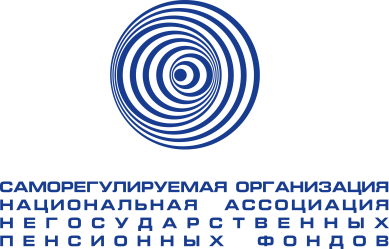 Мониторинг СМИ РФпо пенсионной тематике16.07.2024 г.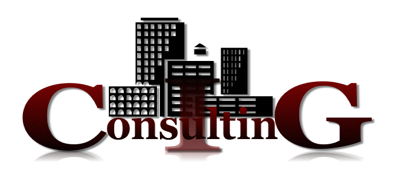 Темы дняКак определить, что одно лучше другого? Кто-то любит жаркое, другие - рыбу, а третьи вообще вегетарианцы. С выбором негосударственного фонда чуть проще. Для разных категорий работников бюджетных предприятий есть свои варианты НПФ, предлагающие лучшие условия. Да, часто речь идет об очень сложном выборе. Но он есть. «Пенсии.про» объясняет, кому из бюджетников подойдут конкретные НПФ, а также выделим несколько универсальных вариантовГенеральный директор СберНПФ Александр Зарецкий рассказал газете «Известия» о том, как изменятся условия по программе долгосрочных сбережений с 2025 годаПолучать софинансирование государства по программе долгосрочных сбережений можно будет десять лет. Но это не единственная выгода. Кто разбирается в финансах, знает, что с помощью ПДС можно дважды сэкономить на налогах и выводить накопления. Специально для «Пенсии.про» генеральный директор СберНПФ Александр Зарецкий рассказал, как копить максимально выгодно, кого коснется налог на депозиты в следующем году и обяжут ли работодателей делать взносы за сотрудниковС 2024 года в России начала работать программа долгосрочных сбережений (ПДС). Ее особенности Bankiros.ru разбирает вместе с начальником Волго-Вятского ГУ Банка России Ларисой ПавловойУточнен порядок подачи добровольцами заявлений для их пенсионного страхования в целях реализации закона, который позволил Росгвардии создавать добровольческие объединения. Такой приказ Фонда пенсионного и социального страхования от 02.04.2024 N 526 вступает в силу 15 июля. Заявления для корректировки сведений персонифицированного учета и внесения изменений в индивидуальный лицевой счет будут регистрироваться на Единой централизованной цифровой платформе в социальной сфере, пишет «Парламентская газета»Правительственная комиссия по законопроектной деятельности одобрила законопроект Минтруда о включении в страховой стаж граждан РФ для исчисления пенсии периода работы на Украине с 1991 года до даты начала специальной военной операции. Об этом ТАСС сообщил источник, близкий к комиссии. Законопроект подготовлен в целях совершенствования правового регулирования отношений, связанных с обеспечением пенсионных прав граждан РФ со стажем работы на Украине, в ДНР и ЛНР, но не имеющих подтвержденного постоянного проживания на территориях новых российских регионов в эти периодыПенсионеров, которые работали в 2023 году и за которых работодатели уплачивали страховые взносы, ожидает перерасчет пенсии с 1 августа, рассказал «АиФ» доцент кафедры общественных финансов Финансового университета при правительстве РФ Игорь Балынин. Никаких заявлений для увеличения выплаты подавать не надо, чиновники прибавят все самиЦитаты дняАлександр Зарецкий, генеральный директор СберНПФ: «Подавляющее большинство россиян хотят делать и делают какие-то сбережения. Самый популярный сейчас вариант - краткосрочные депозиты. На вкладах и депозитах россияне, по данным Банка России на 1 июня, хранят более 45 трлн рублей. Депозиты - очень понятный и простой финансовый инструмент, но краткосрочный. Делать долгосрочные сбережения через краткосрочные депозиты не очень удобно. Для этого у банков есть так называемые накопительные счета, а с этого года ряд банковских групп (включая Сбер) начали предлагать и программу долгосрочных сбережений. На мой взгляд, это лучший инструмент для долгосрочных сбережений»Александр Зарецкий, генеральный директор СберНПФ: «Идея в том, чтобы не обязывать, а разрешать работодателям делать взносы, то есть финансировать программы своих сотрудников. Это альтернатива корпоративным пенсионным программам, которые есть у крупных работодателей. Представьте малый бизнес, работает 100 человек. Сегодня у них все хорошо, бизнес развивается, работодатель повышает зарплату, платит бонусы, страховку оформляет и делает пенсионную программу через ПДС»Лариса Павлова, начальник Волго-Вятского ГУ Банка России: «Для обеспечения своей финансовой устойчивости НПФ обязаны соблюдать целый ряд нормативов, формировать дополнительные резервы для покрытия возможных рисков. Нормативные акты Банка России устанавливают для НПФ комплексные требования по обязательному раскрытию информации о своей деятельности, а также по сдаче регулярной отчетности в Банк России. Это позволяет обеспечить необходимую прозрачность и подотчетность их деятельности»ОГЛАВЛЕНИЕТемы дня	2Цитаты дня	3НОВОСТИ ПЕНСИОННОЙ ОТРАСЛИ	11Новости отрасли НПФ	11Пенсии.про, 15.07.2024, Антон РОЖКОВ, Какой НПФ выбрать бюджетнику	11Как определить, что одно лучше другого? Кто-то любит жаркое, другие - рыбу, а третьи вообще вегетарианцы. С выбором негосударственного фонда чуть проще. Для разных категорий работников бюджетных предприятий есть свои варианты НПФ, предлагающие лучшие условия. Да, часто речь идет об очень сложном выборе. Но он есть. Объясняем, кому из бюджетников подойдут конкретные НПФ, а также выделим несколько универсальных вариантов.	11Ваш пенсионный брокер, 15.07.2024, О государственной регистрации изменений, вносимых в устав АО «НПФ «Корабел»	15Банк России 12.07.2024 принял решение зарегистрировать изменения, вносимые в устав Акционерного общества «Негосударственный пенсионный фонд «Корабел» (г. Санкт-Петербург).	15Программа долгосрочных сбережений	15Известия, 15.07.2024, Накопления следуют	15Финансист Александр Зарецкий - о том, как изменятся условия по программе долгосрочных сбережений с 2025 года.	15Пенсии.про, 12.07.2024, Депозиты популярнее, а ПДС выгоднее: лайфхаки гендиректора СберНПФ Александра Зарецкого	16Получать софинансирование государства по программе долгосрочных сбережений можно будет десять лет. Но это не единственная выгода. Кто разбирается в финансах, знает, что с помощью ПДС можно дважды сэкономить на налогах и выводить накопления. Специально для Пенсии.про генеральный директор СберНПФ Александр Зарецкий рассказал, как копить максимально выгодно, кого коснется налог на депозиты в следующем году и обяжут ли работодателей делать взносы за сотрудников.	16Ассоциация российских банков, 15.07.2024, Интервью Филиппа Габунии телеканалу РБК	20Каких принципов следует придерживаться компаниям при выходе на IPO, как продвигается процесс обмена заблокированными активами, а также о том, как устроена Программа долгосрочных сбережений телеканалу РБК рассказал Филипп Габуния.	20Bankiros.ru, 15.07.2024, Программа долгосрочных сбережений: дополнительный капитал на приоритетные в будущем цели	20С 2024 года в России начала работать программа долгосрочных сбережений (ПДС). Ее особенности Bankiros.ru разбирает вместе с начальником Волго-Вятского ГУ Банка России Ларисой Павловой.	20Ваш пенсионный брокер, 15.07.2024, Опрос НПФ «Достойное БУДУЩЕЕ»: почти 40% россиян готовы перевести свои пенсионные накопления в программу долгосрочных сбережений	23Больше половины россиян (52%) знают о программе долгосрочных сбережений (ПДС), которая предполагает софинансирование государством в размере 36 тысяч рублей в год и повышенный налоговый вычет. При этом большинство россиян готово стать участниками этой программы в случае существенного улучшения ее условий: 60% участников опроса ответили, что решение государства увеличить период софинансирования ПДС с 3 до 10 лет стало бы для них дополнительной мотивацией вступить в нее. Это следует из результатов опроса более чем 1500 респондентов, проведенного НПФ «Достойное БУДУЩЕЕ».	23ГТРК «Воронеж», 15.07.2024, В программу долгосрочных сбережений вступили 8 тысяч воронежцев	24Договоры долгосрочных сбережений к 1 июня заключили 8 тыс. воронежцев. Такие данные предоставил Банк России.	24Мое! Оnline (Воронеж), 15.07.2024, Государство обещает софинансировать накопления воронежцев на старость	24«Программа долгосрочных сбережений», - так называется добровольный накопительно-сберегательный продукт с участием государства, который существует с 1 января этого года. Закон о программе долгосрочных сбережений был принят летом прошлого года. Инициатором выступило правительство России, а разрабатывали программу Минфин и Банк России. Нюансы программы, в которой на сегодня уже участвуют около 8 тысяч воронежцев, мы обсудили с заместителем управляющего воронежским отделением Банка России Анной Суховой.	24Трудовая слава (Тихвин), 15.07.2024, Жители Ленобласти могут участвовать в программе долгосрочных сбережений	27С 1 января 2024 года работает новая программа долгосрочных сбережений (ПДС). Это возможность накопить деньги с поддержкой государства, чтобы в будущем, например, потратить их на обучение детей; внести первый взнос на покупку жилья; использовать их как дополнительный доход к будущей пенсии.	27ForPost (Севастополь), 15.07.2024, Назван способ нарастить пенсию на 12 тысяч	28Президент РФ Владимир Путин подписал закон, по которому бюджетное софинансирование программы долгосрочных сбережений увеличивается с трех до десяти лет.	28Огни Агидели, 15.07.2024, Не умеете копить деньги? Воспользуйтесь программой долгосрочных накоплений	31Не умеете копить деньги? Воспользуйтесь программой долгосрочных накоплений - понятным сберегательным продуктом, который позволит получать дополнительный доход через 15 лет или станет «подушкой безопасности» в особой жизненной ситуации.	31Благоварские вести, 15.07.2024, Жители Башкортостана могут стать участниками программы долгосрочных сбережений	32Она заработала с января 2024 года. Это новый инструмент, который помогает россиянам инвестировать собственные средства и накопительную часть своей будущей пенсии.	32Октябрь, 15.07.2024, В России срок софинансирования по программе долгосрочных сбережений продлен до 10 лет	32Программа действует с начала 2024 года. За первые пять месяцев в нее вступили 12,5 тыс. жителей Башкортостана.	32Казанские ведомости, 15.07.2024, Доплаты от государства по программе долгосрочных сбережений теперь доступны 10 лет	32Государство продлило программу софинансирования долгосрочных сбережений до десяти лет.	32Викулово72.ru, 15.07.2024, Что такое программа долгосрочных сбережений	33Программа долгосрочных сбережений позволяет накопить и приумножить средства, которые можно потратить в будущем, например использовать как прибавку к пенсии.	33НДН.info, 15.07.2024, Новосибирцы смогут получать софинансирование долгосрочных сбережений в течение 10 лет	34Президент России Владимир Путин подписал закон, который продлевает срок государственного софинансирования взносов граждан по программе долгосрочных сбережений с трех до десяти лет.	34Новости Урала, 15.07.2024, Презентация федеральной программы долгосрочных сбережений	34Уважаемые коллеги! На площадке креативного кластера «Домна» (ул. Вайнера,16) федеральные эксперты представят программу долгосрочных сбережений. Участие в мероприятии также примут представители региональных и муниципальных органов власти, студенты вузов. Об условиях и преимуществах программы свердловчанам и жителям Уральского федерального округа расскажут директор Департамента финансовой политики Минфина России Алексей Яковлев и вице-президент саморегулируемой организации «Национальная ассоциация негосударственных пенсионных фондов» Алексей Денисов.	34Новости развития системы обязательного пенсионного страхования и страховой пенсии	35Парламентская газета, 15.07.2024, Данные о добровольцах соберут на одной цифровой платформе	35Уточнен порядок подачи добровольцами заявлений для их пенсионного страхования в целях реализации закона, который позволил Росгвардии создавать добровольческие объединения. Такой приказ Фонда пенсионного и социального страхования от 02.04.2024 N 526 вступает в силу 15 июля.	35ТАСС, 16.07.2024, Пенсионеры от 80 лет и инвалиды I группы будут получать прибавку к пенсии от 1200 рублей	35Комитет Госдумы по труду, социальной политике и делам ветеранов на заседании 22 июля рассмотрит поправку о ежемесячной прибавке к пенсии в размере 1 200 рублей с учетом индексации для пенсионеров от 80 лет и старше, а также инвалидов I группы. Об этом ТАСС рассказал глава комитета Ярослав Нилов.	35ТАСС, 15.07.2024, В пенсионный стаж граждан РФ включат период работы на Украине с 1991 года до СВО	36Правительственная комиссия по законопроектной деятельности одобрила законопроект Минтруда о включении в страховой стаж граждан РФ для исчисления пенсии периода работы на Украине с 1991 года до даты начала специальной военной операции. Об этом ТАСС сообщил источник, близкий к комиссии.	36РБК, 15.07.2024, В пенсионный стаж предложили включить работу на Украине с 1991 года	37Минтруд предложил включить в страховой стаж для исчисления пенсии период работы на Украине с 1991 года до начала военной операции, инициативу одобрила правительственная комиссия по законопроектной деятельности, сообщил РБК источник в кабмине.	37АиФ, 15.07.2024, Для 8 млн человек. Пенсия работающих вырастет после перерасчета 1 августа	38Пенсионеров, которые работали в 2023 году и за которых работодатели уплачивали страховые взносы, ожидает перерасчет пенсии с 1 августа, рассказал aif.ru доцент кафедры общественных финансов Финансового университета при правительстве РФ Игорь Балынин. Никаких заявлений для увеличения выплаты подавать не надо, чиновники прибавят все сами.	38INVA.news, 15.07.2024, Пенсии работающих россиян: все, что вы хотели знать	39Утвержден законопроект об индексации пенсий работающих пенсионеров. Какие пенсионные выплаты им положены и как они рассчитываются - в нашем материале.	39PRIMPRESS, 14.07.2024, «С понедельника будет бесплатно для любого пенсионера». Новая льгота вводится с 15 июля	42Пожилым людям проанонсировали новую приятную помощь, которую они смогут получить с середины лета. Уже с 15 июля для пенсионеров стартует новая льгота, которая позволит им значительно сэкономить. И одно направление станет для них бесплатным. Об этом рассказала пенсионный эксперт Анастасия Киреева, сообщает PRIMPRESS.	42Конкурент, 15.07.2024, Не самая завидная участь. Огромную армию пенсионеров ждут маленькие пенсии	42Самые маленькие пенсии получат россияне, у которых были совсем небольшие зарплаты, а также те, кто работал всерую и имеет мало официального стажа. Такой информацией поделилась с агентством «Прайм» доцент базовой кафедры ТПП РФ «Управление человеческими ресурсами» РЭУ им. Г. В. Плеханова Фарида Мирзабалаева.	42DEITA.ru, 15.07.2024, Из-за чего россиянам могут не назначить пенсию, предупредил эксперт	43Для назначения страховой пенсии нужен минимальный страховой стаж. Об этом рассказал представитель НПФ «Будущее» Евгений Биезбардис, сообщает ИА DEITA.RU со ссылкой на «Прайм». Тем россиянам, которым не хватило лет до этого показателя, нужно искать способы добрать их необходимое количество. При этом, на официальной работе все равно есть риски не набрать нужный стаж, поскольку в следующие два года в России требование к количеству лет будет ежегодно расти.	43Выберу.ru, 15.07.2024, Анастасия ГОСТИЩЕВА, Пенсионный возраст в России: кто и во сколько лет может выйти на пенсию по старости	43Закон о повышении пенсионного возраста был принят в далеком 2018 году. Прошло столько лет, а многие люди до сих пор задаются вопросом, во сколько лет им назначат пенсию. Неразбериха в основном связана с тем, что пенсионный возраст подняли не сразу. Не так, что сегодня это 55 и 60 лет, а завтра - 60 и 65 лет. Возраст выхода на пенсию увеличивается постепенно - в рамках переходного периода. Но самое ужасное в том, что в законе прописано несколько переходных периодов. Поди разберись, какой из них будет действовать в этом случае, а какой - в том. Но мы постараемся, опираясь на законодательство, разобраться в этой великой путанице.	43Российская газета, 16.07.2024, Ирина ЖАНДАРОВА, Назван ТОП самых высокооплачиваемых профессий для пенсионеров	47Самые высокие зарплаты пенсионерам предлагают в вакансиях риелторам, водителям-экспедиторам и штукатурам. Но опрошенные «Российской газетой» эксперты называют еще ряд сфер, в которых пенсионеры и предпенсионеры могут получать высокую зарплату.	47Региональные СМИ	4878.ru, 15.07.2024, В Петербурге готовят новую программу «Серебряный возраст»	48Власти Петербурга внедряют новую программу «Серебряный возраст», помогающую и оказывающую поддержку людям при переходе к пенсионному возрасту. Об этом на рабочем совещании с членами правительства упомянул губернатор Александр Беглов.	48Новости Югры, 15.07.2024, С начала июля югорчане получают пенсионные накопления по новым правилам	48С 1 июля были упрощены правила расчета пенсионных накоплений. Теперь определить, как граждане смогут их получить, стало проще: тип выплаты (единовременно или ежемесячно в виде накопительной пенсии) зависит от величины общероссийского прожиточного минимума пенсионера. В 2024 году его размер составляет 13 290 рублей.	48НОВОСТИ МАКРОЭКОНОМИКИ	50РИА Новости, 15.07.2024, Нацпроект «Семья» предусматривает развитие системы ухода для пожилых - Мишустин	50Национальный проект «Семья» предусматривает развитие системы долговременного ухода для пожилых, сообщил премьер России Михаил Мишустин.	50РИА Новости, 15.07.2024, Мишустин: особое внимание в нацпроекте «Семья» будет уделено многодетным семьям	50Премьер-министр России Михаил Мишустин на первом обсуждении нацпроекта «Семья» заявил, что особое внимание в нем будет уделено многодетным семьям.	50РИА Новости, 15.07.2024, Банковский сектор РФ в мае показал рекордные для 2024 года темпы прироста активов	51Российский банковский сектор в мае 2024 года показал рекордные для текущего года темпы прироста активов, следует из данных рейтинга РИА Новости.	51РИА Новости, 15.07.2024, Сделки в рамках эксперимента исламского банкинга достигли 2,6 млрд руб за I квартал - ЦБ	52Объем сделок в рамках эксперимента по внедрению партнерского финансирования (исламского банкинга) за первый квартал достиг 2,6 миллиарда рублей, заявила директор департамента стратегического развития финансового рынка ЦБ РФ Екатерина Лозгачева на Кавказском инвестиционном форуме.	52НОВОСТИ ЗАРУБЕЖНЫХ ПЕНСИОННЫХ СИСТЕМ	53Новости пенсионной отрасли стран ближнего зарубежья	53Курсив, 15.07.2024, Доходность пенсионных активов казахстанцев в 45 раз ниже, чем в развитых странах. Это сильно влияет на размер будущих пенсий	53Ежегодно с 2014 по 2023 год реальный инвестдоход пенсионных активов ЕНПФ в среднем составлял 0,1%. В это время пенсионные фонды стран Северной Европы, Северной Америки и Азии получали доходность в 4,5%, или в 45 раз выше, чем у Казахстана. В будущем ЕНПФ планирует увеличить реальную инвестдоходность своих активов до 2%, но это все равно будет в 2,5 раза ниже, чем у развитых стран. Советник председателя правления Halyk Finance Мурат Темирханов высказал мнение, почему инвестдоход активов ЕНПФ находится на очень низком уровне.	53Капитал.kz, 15.07.2024, Что мешает ЕНПФ получить адекватный инвестдоход внутри страны	55Почему реальный инвестиционный доход на пенсионные активы в ЕНПФ находится на сравнительно низком уровне. Об этом пишет советник председателя правления «Halyk Finance» Мурат Темирханов.	55Вести.kg, 15.07.2024, У кыргызстанцев появились новые возможности использования пенсионных накоплений	58Внесены изменения в механизмы выплаты пенсионных накоплений согласно постановлению кабинета министров КР от 24 июня 2024 года №329. Об этом сообщили в Социальном фонде КР.	58Новости пенсионной отрасли стран дальнего зарубежья	59Austria-Today.at, 15.07.2024, Реформы необходимы срочно: ОЭСР предупреждает о взрывном росте госдолга Австрии	59Без устойчивых структурных реформ в сфере пенсионного обеспечения, системе здравоохранения и соцобеспечения государственный долг Австрии может удвоиться и достичь 171 процента ВВП к 2060 году, бьет тревогу организация промышленно развитых стран ОЭСР. Для канцлера Карла Нехаммера бюджетная ситуация находится на правильном пути, но для SPÖ, NEOS и FPÖ она уже вышла из-под контроля.	59НОВОСТИ ПЕНСИОННОЙ ОТРАСЛИНовости отрасли НПФПенсии.про, 15.07.2024, Антон РОЖКОВ, Какой НПФ выбрать бюджетникуКак определить, что одно лучше другого? Кто-то любит жаркое, другие - рыбу, а третьи вообще вегетарианцы. С выбором негосударственного фонда чуть проще. Для разных категорий работников бюджетных предприятий есть свои варианты НПФ, предлагающие лучшие условия. Да, часто речь идет об очень сложном выборе. Но он есть. Объясняем, кому из бюджетников подойдут конкретные НПФ, а также выделим несколько универсальных вариантов.НПФ ДЛЯ РАБОТНИКОВ АТОМНОЙ ЭНЕРГЕТИКИУ госкорпорации «Росатом», которая строит и обслуживает объекты ядерной энергетики, есть целых два своих негосударственных пенсионных фонда: «Атомгарант» и «Атомфонд». Первый занимается исключительно негосударственным пенсионным обеспечением (НПО), а второй - обязательным пенсионным страхованием (ОПС). Логично, что сотрудникам госкорпорации работодатели предлагают обслуживание в этих двух фондах.Через «Атомгарант» реализуются специальные корпоративные программы для сотрудников. Правда, чтобы узнать подробности, необходимо стать работником «Росатома» и аффилированных структур.НПФ ДЛЯ РАБОТНИКОВ ОБОРОННОЙ ПРОМЫШЛЕННОСТИСразу оговоримся: речь не обо всех подряд работниках, а о тех, кто трудится на государство: сотрудниках госкорпорации «Ростех» и близких структур. Для них есть отдельный одноименный НПФ «Ростех». Госкорпорация предлагает таким бюджетникам сразу две пенсионные программы: «Софинансирование» и «Софинансирование плюс».Первая предназначена для всех сотрудников без исключения. Особенность состоит в том, что работодатель дополняет взнос работника своим, но не более чем на 2,5%. «Софинансирование плюс» - это программа для особо отмеченных, ключевых сотрудников-специалистов. Здесь работники отчисляют себе на счет в НПФ от 1% до 10% зарплаты, а взнос работодателя может даже превысить эту сумму.НПФ ДЛЯ РАБОТНИКОВ АЭРОПОРТОВЗдесь сразу надо оговориться, что фонд подойдет не каждому командиру самолета, да и вообще речь пойдет не про летчиков, а про персонал организаций, задействованных в обслуживании воздушного транспорта. К ним относятся ФГУП «Государственная корпорация по организации воздушного движения в Российской Федерации» («Госкорпорация по ОрВД»), Федеральный профсоюз авиационных диспетчеров России (ФПАД России) и Профессиональный союз авиаработников радиолокации, радионавигации и связи России (ПАРРиС России).Сотрудники могут получать корпоративную пенсию в специальном фонде - НПФ «Авиаполис». Чтобы это сделать, надо всего-то отработать в этих организациях 15 лет. Правда, нужно отметить, что выплаты в любом случае небольшие, 3 060 рублей - это предел.НПФ ДЛЯ ЖЕЛЕЗНОДОРОЖНИКОВУ «Российских железных дорог» также есть пенсионный фонд для сотрудников - НПФ «Благосостояние». Здесь имеются и свои корпоративные программы. Их фишка состоит в том, что работодатель готов выплатить единовременное вознаграждение. Для этого, правда, надо отработать в отрасли не менее 20 лет и отправлять не менее 20% заработной платы на взносы.НПФ ДЛЯ СПОРТСМЕНОВНе секрет, что в России ряд спортсменов состоит на государственном довольствии. Власть имущие даже создали для них специальный НПФ «Традиция». При его формировании было заявлено, что одной из основных задач фонда является поддержание ветеранов спорта. Так что очевидно, что футболистам, баскетболистам, боксерам и прочим атлетам, вышедшим на пенсию, стоит обратиться именно в НПФ «Традиция».НПФ ДЛЯ БЮДЖЕТНИКОВ ТАТАРСТАНАРаботникам бюджетных организаций по делам молодежи и спорта, здравоохранения, образования и науки, культуры и социальной защиты из Татарстана лучше всего будет в НПФ «Волга-Капитал». Почему?Да потому что там для них предусмотрены специальные корпоративные пенсионные программы. Но такое предложение будет действовать не для всех, а только для тех, у кого стаж работы в бюджетных организациях Татарстана составит 25 лет для мужчин и 20 лет для женщин.НПФ ДЛЯ БЮДЖЕТНИКОВ ЮГРЫДля бюджетников Ханты-Мансийского автономного округа есть свой фонд - НПФ «Ханты-Мансийский». На Севере заботятся о своих клиентах. Тут предусмотрено сразу несколько выплат. Например, есть окружная пенсия. По ней вы сами делаете взносы, а правительство Югры их удваивает. Кроме того, здесь гарантируется минимальный доход. Он устанавливается руководством фонда и может меняться с течением времени. Стоит отметить, что на окружную пенсию могут претендовать только граждане, отработавшие в региональном бюджетном учреждении не менее пяти лет. Кроме того, их взносы должны быть не менее 190 рублей и не более 10% от заработной платы.А еще здесь есть программа «Пенсионный стандарт Югры». Программа позволяет иметь три пенсии сразу. Она направлена не только на создание безбедной старости персонала, но и на облегчение налоговой нагрузки бизнеса.НПФ ДЛЯ ВСЕХ БЮДЖЕТНИКОВМы рассмотрели отдельные частные случаи для отдельных категорий работников. А теперь давайте определим идеальный НПФ для бюджетника в целом. Например, нет отдельных фондов для врачей или учителей. Куда же им лучше податься для того, чтобы старость была сладкой?Чтобы ответить на этот непраздный вопрос, определим несколько критериев, по которым будем производить отбор:- доходность накоплений;- доходность резервов;- удобство расположения офисов;- возможность оформления документов и отслеживания информации удаленно (через официальный сайт или мобильное приложение);- наличие программы долгосрочных сбережений (ПДС).Сразу же оговоримся, что универсального фонда, подходящего каждому, нет. Поэтому мы и вводим сразу несколько критериев.ДОХОДНОСТЬ НАКОПЛЕНИЙНачнем с доходности накоплений. Этот параметр для вас будет играть роль, если вы хотите просто перевести свою накопительную пенсию в НПФ. Тут сразу стоит оговориться, что сделать это могут не все, а только те, кто родился в 1967 году и позднее и официально работал с 2002 по 2013 год. С 2014-го накопительную пенсию заморозили и пока все никак не разморозят. Так вот, в первом квартале 2024 года лучшими фондами по доходности накоплений стали: НПФ «ВЭФ.Русские фонды» - 12,3%, НПФ «Профессиональный» - 11,43% и НПФ Сбербанка - 11,42%. Что ж, у нас определились лидеры, но не будем делать поспешные выводы.ДОХОДНОСТЬ РЕЗЕРВОВВторой параметр - это доходность резервов. На него стоит обратить внимание тем бюджетникам, которые хотят сами себе делать отчисления на пенсию. Ну или вдруг у них работодатель расчувствовался и готов из своего кармана доплатить в рамках корпоративной пенсии. Здесь тройка лидеров по итогам первого квартала такова: НПФ «Профессиональный» - 18,13%, НПФ Сбербанка - 11,54%, НПФ «Атомгарант» - 10,52%.ОФИСЫТретий критерий - расположение офисов - будет важен для тех, кто хочет воочию убедиться, что есть у фонда и как работает его персонал. Здесь лидеры другие. Тот же НПФ Сбербанка представлен только в Москве и Сарове. Последний еще является и закрытой территорией, на которую не попасть без пропуска. НПФ «Профессиональный» тоже представлен только офисом в столице России. Здесь выгодно отличаются фонды, принадлежащие ГК «Регион».Например, НПФ «Будущее» имеет офисы в Череповце, Липецке, Орле, Москве, Ростове-на-Дону, Волгограде, Комсомольске-на-Амуре, Оренбурге, Иркутске, Кемерове, Новосибирске, Омске, Тюмени, Челябинске, Екатеринбурге, Пермском крае, Калининграде, Санкт-Петербурге.МНПФ «Большой» представлен в Москве, Подольске, Череповце, Липецке, Нижнем Новгороде, Ростове-на-Дону, Ульяновске, Волжском (Волгоградская область), Калининграде, Уфе, Оренбурге, Перми, Екатеринбурге, Челябинске, Тюмени, Омске, Новосибирске, Кемерове, Комсомольске-на-Амуре, Иркутске и Красноярске.Офисы НПФ «Достойное будущее» есть в Москве, Подольске, Череповце, Липецке, Нижнем Новгороде, Ростове-на-Дону, Ульяновске, Волгограде, Калининграде, Уфе, Оренбурге, Екатеринбурге, Челябинске, Тюмени, Омске, Новосибирске, Кемерове, Комсомольске-на-Амуре, Иркутске.ВОЗМОЖНОСТЬ УДАЛЕННОГО ОТСЛЕЖИВАНИЯПо большому счету, здесь речь идет о том, чтобы у фонда был свой сервис «Личный кабинет». Оформлен он может быть по-разному. В связи с этим и отношение к нему у бюджетников может быть неодинаковое. Главное, чтобы при входе в личный кабинет не было чего-то такого, как, например, у НПФ «Ростех»:Каждому свое: какой НПФ лучше для конкретного бюджетника - изображение 316У большинства фондов с сервисами полный порядок. У тех же НПФ Сбербанка, НПФ «Профессиональный» или НПФ «Будущее» с этим вопросов никаких нет.НАЛИЧИЕ ПДСПДС стала доступна в негосударственных пенсионных фондах с 1 января 2024 года, но до сих пор есть не везде. В целом условия ПДС одинаковые во всех фондах, поэтому каких-то больших различий можно не ждать. Необходимо удостовериться лишь в том, доступна ли программа непосредственно в вашем фонде. Опять же, во всех крупных она уже есть: СберНПФ, НПФ «Профессиональный», фондах ГК «Регион».ТАК КАКОЙ ФОНД ДЛЯ БЮДЖЕТНИКА ЛУЧШЕОднозначного ответа нет. Если судить исключительно по доходности за последнее время, то победитель - НПФ «Профессиональный». У него, кстати, есть и сервис «Личный кабинет», и ПДС. Его ахиллесовой пятой является представленность офисов в регионах. Единственная локация фонда - Москва, а это может быть не всем удобно. А еще фонд достаточно маленький - лишь 26 место среди всех НПФ по активам. Этот факт, возможно, кого-то отпугнет.С другой стороны, есть НПФ «Будущее». Он как раз представлен во многих регионах России: на Дальнем Востоке, в Западной и Восточной Сибири, в Поволжье и Центральной России. У него также есть сервис «Личный кабинет» и ПДС. По доходности накоплений он на достойном пятом месте с 10,89%. Проседает у этого фонда только показатель доходности пенсионных резервов - 9,06% и лишь 13 место среди всех. Правда, инфляцию он обыгрывает. Ну и фонд немаленький - почти 300 млрд активов и 9 место среди всех НПФ.https://pensiya.pro/luchshij-npf-dlya-byudzhetnika-vybiraem-po-professii/ Ваш пенсионный брокер, 15.07.2024, О государственной регистрации изменений, вносимых в устав АО «НПФ «Корабел»Банк России 12.07.2024 принял решение зарегистрировать изменения, вносимые в устав Акционерного общества «Негосударственный пенсионный фонд «Корабел» (г. Санкт-Петербург).http://pbroker.ru/?p=78172Программа долгосрочных сбереженийИзвестия, 15.07.2024, Накопления следуютФинансист Александр Зарецкий - о том, как изменятся условия по программе долгосрочных сбережений с 2025 года.За полгода действия программы долгосрочных сбережений (ПДС) россияне заключили по ней свыше 600 тыс. договоров, что говорит о росте интереса к вложениям вдолгую.Сейчас программа предусматривает государственное софинансирование собственных взносов граждан - до 36 тыс. рублей в год в течение первых трех лет после вступления в нее. Закон о продлении софинансирования с трех до десяти лет уже одобрил Совет Федерации. Также гарантирован специальный налоговый вычет - до 52 тыс. (при НДФЛ 13%) и до 60 тыс. (при НДФЛ 15%) ежегодно при уплате взносов до 400 тыс. рублей.Однако успех ПДС во многом зависит от законодательных инициатив, в частности от изменений в Налоговом кодексе. Согласно поправкам в фискальную систему, которые уже одобрил Совфед, с 2025 года россияне смогут возвращать до 22% от взносов, то есть до 88 тыс. ежегодно. Сумма будет зависеть от ставки, которая применяется к доходу человека. Так, например, при доходах от 200 тыс. до 416 тыс. в месяц гражданин сможет вернуть 15%, которые платил в качестве повышенного НДФЛ. А при заработке от 416 тыс. до 1,7 млн в месяц - уже 18% и так далее.Но это не единственная льгота. Участники ПДС в большинстве случаев также освобождаются от налога на инвестиционный доход при выплатах из программы (если они не больше 30 млн рублей за все время участия в программе). Это важно при длительном инвестировании, когда сумма инвестиционного дохода может превышать размер первоначальных взносов.Скоро также планируют упростить получение налогового вычета. В ближайшее время будет реализован автоматический обмен информацией с ФНС. Это означает, что участникам программы не нужно будет подавать налоговую декларацию - вычет начнет применяться автоматически.Работа по улучшению программы продолжается. Сейчас мы обсуждаем с Министерством финансов и другими заинтересованными сторонами новые изменения в законодательстве.Одно из предложений касается налоговых льгот для работодателей, которые софинансируют взносы сотрудников в ПДС. Это будет стимулировать участие бизнеса в программе, а компании смогут поддерживать персонал, например, в накоплении на пенсию. Когда такие изменения примут, работодатели смогут учитывать софинансирование в составе расходов предприятия, благодаря чему уменьшается налоговая база по налогу на прибыль. Кроме того, за доплаты к ПДС сотрудников компаниям не придется платить страховые социальные взносы.Также мы хотим обсудить с Минфином возможность увеличить лимит налогового вычета до 1 млн в год. Нынешний лимит в 400 тыс. был установлен около 10 лет назад и с тех пор не индексировался. Сейчас он распространяется на три продукта: ПДС, индивидуальные инвестиционные счета (ИИС) и договоры негосударственного пенсионного обеспечения. Увеличение лимита позволит гражданам более гибко планировать долгосрочные вложения.Успех ПДС зависит также от уровня финансовой грамотности и доверия к инструментам. Одна из задач - преодолеть консерватизм и сомнения, которые часто связаны с низким уровнем финансовой грамотности. Многие используют исключительно депозиты для долгосрочных сбережений. Хотя вклад может казаться более понятным и безопасным инструментом, он не защищает сбережения от инфляции в долгосрочной перспективе и не предоставляет налоговых преимуществ.Нужно развенчать опасения, связанные с событиями 1991 года. Важно объяснять, что современные инструменты обеспечены надежными гарантиями. Например, средства в ПДС застрахованы Агентством по страхованию вкладов (АСВ) с лимитом 2,8 млн рублей, что в два раза выше, чем по депозитам. А деньги переведенных пенсионных накоплений и софинансирования и заработанный по ним инвестиционный доход имеют отдельную защиту.С введением новых налоговых льгот и планируемыми изменениями в законодательстве популярность ПДС будет расти. При этом ключ к успеху программы - не только ее экономическая привлекательность, но и уровень информированности граждан.ПДС - это не просто еще один финансовый инструмент. Это важный шаг в формировании культуры долгосрочных сбережений в России. Благодаря программе больше людей начнут задумываться о будущем и предпринимать конкретные шаги для обеспечения достойного уровня жизни.Автор - генеральный директор СберНПФhttps://iz.ru/1726556/aleksandr-zaretckii/nakopleniia-sleduiut Пенсии.про, 12.07.2024, Депозиты популярнее, а ПДС выгоднее: лайфхаки гендиректора СберНПФ Александра ЗарецкогоПолучать софинансирование государства по программе долгосрочных сбережений можно будет десять лет. Но это не единственная выгода. Кто разбирается в финансах, знает, что с помощью ПДС можно дважды сэкономить на налогах и выводить накопления. Специально для Пенсии.про генеральный директор СберНПФ Александр Зарецкий рассказал, как копить максимально выгодно, кого коснется налог на депозиты в следующем году и обяжут ли работодателей делать взносы за сотрудников.О ПРЕИМУЩЕСТВАХ ПРОГРАММЫ ДОЛГОСРОЧНЫХ СБЕРЕЖЕНИЙ- Александр Михайлович, программа долгосрочных сбережений существует уже более полугода, но, судя по опросам, знают про нее не все. А в деталях - вообще немногие. Объясните нам, в чем, на ваш взгляд, основные плюсы программы?- Подавляющее большинство россиян хотят делать и делают какие-то сбережения. Самый популярный сейчас вариант - краткосрочные депозиты. На вкладах и депозитах россияне, по данным Банка России на 1 июня, хранят более 45 трлн рублей. Депозиты - очень понятный и простой финансовый инструмент, но краткосрочный. Делать долгосрочные сбережения через краткосрочные депозиты не очень удобно. Для этого у банков есть так называемые накопительные счета, а с этого года ряд банковских групп (включая Сбер) начали предлагать и программу долгосрочных сбережений. На мой взгляд, это лучший инструмент для долгосрочных сбережений. В чем преимущество?Во-первых, это высокоэффективный с точки зрения доходности продукт, потому что есть софинансирование от государства в размере до 36 000 рублей в год. Оно рассчитано на три года, но президент дал поручение продлить срок на 10 лет. Насколько мы знаем, до конца года поручение будет выполнено.Второе преимущество - это надежность и сохранность средств, они попадают в систему гарантирования АСВ на сумму 2,8 млн рублей. Это в два раза больше, чем по депозиту. Помимо этого, по закону эти сбережения не могут уйти в минус. То есть на выходе человек не может получить меньше, чем все те взносы, которые были сделаны в программу, включая и софинансирование.Третье важное преимущество - налоговые льготы. У программы долгосрочных сбережений есть налоговые льготы на входе и на выходе. Льготы на входе означают, что государство возвращает вам подоходный налог на сумму ваших взносов до 400 000 рублей. На выходе - инвестиционный доход не облагается налогом на доходы физических лиц.И четвертое преимущество, оно не для всех, а для тех, у кого есть так называемые пенсионные накопления в государственной системе. Это те граждане, которые официально работали в период с 2002 по 2013 год. У тех, кто неплохо зарабатывал, на этих счетах находятся суммы, измеряемые сотнями тысяч рублей. ПДС позволяет вам забрать ваши пенсионные накопления из государственной системы обязательного пенсионного страхования (ОПС) и перевести их в свою личную программу.- Почему это может быть интересно?- Во-первых, пока деньги находятся в государственной системе, всегда есть вероятность, что эта государственная система будет трансформироваться.Второе преимущество в том, что большинству граждан, у которых суммы выше 350 000 рублей, после достижения возраста 55/60 лет будет, скорее всего, назначена пожизненная пенсия из этих накоплений порядка 1 000 рублей в месяц. Но многие заинтересованы в том, чтобы забрать всю сумму сразу. В системе обязательного пенсионного страхования это сделать нельзя, а в программе долгосрочных сбережений можно.И третье. Происходит тяжелая жизненная ситуация, например, человеку срочно нужны деньги на серьезную операцию. А у него в пенсионных накоплениях в ОПС, например, 500 000 рублей. Он не может воспользоваться этими деньгами, чтобы оплатить операцию. А если эти деньги перевести в ПДС, сможет.О ВКЛАДАХ И НАЛОГАХ НА ДОХОДЫ- Сейчас банковские ставки - 15%. Калькуляторы НПФ, насколько я помню, рассчитывают выгоду от ПДС под 7-8% годовых. Доходность за последние годы по индивидуальным пенсионным программам была плюс-минус такая же. Как-то не бьется.- Мы в наших иллюстрациях рисуем картинку на целых 15 лет вперед. Какой она будет реально, мы пока не знаем, но отражаем ту доходность, которая в среднем может быть на горизонте 15-20 лет. За прошлый год средневзвешенная доходность по договорам негосударственного пенсионного обеспечения составила 11,12% годовых. Реальность может быть лучше, чем то, что мы в иллюстрациях показываем, но она может быть и хуже.- То, что не надо платить налог по ПДС, это, конечно, классно. По вкладам платить его нужно, но не всем, это зависит от начисленных процентов.- Я смотрю поправки к Налоговому кодексу... Этого потолка в один миллион уже нет. Возможно, что в следующем году вы будете платить подоходный налог уже по всем депозитам, независимо от их размера. Я вас огорчил?- Очень. У многих людей в России после того, как заплатил за коммуналку, за ипотеку, за автокредит и за продукты, свободных денег остается тысячи две-три. Реально ли такой суммы скопить что-то на пенсию?- Если человек делает долгосрочные сбережения и у него цель - 500 000 рублей, наверное, это не клиент для такой программы. С другой стороны, программа все равно будет ему интересна, потому что остается налоговое преимущество перед депозитом из-за стимула на входе. И я не исключаю, если человек будет откладывать понемногу, то через пять или через десять лет вместе с инвестиционным доходом размер сбережений превысит миллион. В случае депозита ему придется заплатить налог.О ГОСУДАРСТВЕ, БИЗНЕСЕ И ДОВЕРИИ К НПФ- С выгодой для людей более-менее разобрались. Интересно ваше мнение касаемо еще одной стороны. Государство. У нас же кризис, а тут такой аттракцион неслыханной щедрости, еще и на 10 лет. Зачем это государству?- Государству нужны длинные инвестиции в экономику. Чтоб достроить дорогу Москва - Питер или продлить трассу М-12 от Казани до Екатеринбурга, где-то порт новый построить, где-то мост через дорогу кинуть и так далее. Это все долгосрочные проекты, которые окупаются на горизонте 10 лет и выше.Раньше была возможность привлекать иностранные инвестиции. Сейчас у государства есть две возможности получить деньги. Их можно напечатать, но это значит разогнать инфляцию. А можно эти деньги изыскать на внутреннем рынке, в том числе и у физических лиц. Как я сказал, на депозитах в банках держат 45 трлн рублей. Банки выдают кредиты и люди покупают на них все: от холодильников до квартир, это стимулирует потребительский спрос. Но нужен баланс, чтобы были еще и длинные деньги, которые шли бы на пользу обществу через инфраструктурные проекты.Это первый тезис. Второй - если у людей есть собственные сбережения, то они чувствуют себя более уверенно. Для государства это важно. Уровень сбережения у нас в стране очень низкий.Александр Зарецкий сравнил объем накоплений в НПФ России и Голландии. Разница впечатляет- Люди помнят, как НПФ появлялись в 90-е, потом ходили налоговые агенты по квартирам, а еще накопительную пенсию заморозили. Это сделали, конечно, не НПФ. Но тень упала, и сейчас появляются вопросы, что будет с деньгами, если их отнести в НПФ? Не окажутся ли снова где-то еще, не заберет ли их государство?- Мы предлагаем финансовые услуги, это финансовые услуги на основании договорных отношений между финансовой организацией и клиентом, здесь государство ничего поменять не может. Понимаете?- У вас были индивидуальные пенсионные планы, да у всех НПФ они были, и они отличались по первоначальным взносам, условиям выплат, суммам, срокам и так далее. ПДС в целом у всех одна, на одних и тех же условиях. Или у разных НПФ ПДС разная?- Основные преимущества программы фиксирует закон, но в деталях разница есть: минимальная сумма взноса, как получать выплаты, какая инвестиционная стратегия... В перспективе мы планируем делать разные продукты с разными стратегиями, программы будут отличаться даже внутри одного фонда. Этим вопросом займемся в следующем году.- Звучали идеи по поводу корпоративной ПДС. Обяжут работодателей делать взносы?- Идея в том, чтобы не обязывать, а разрешать работодателям делать взносы, то есть финансировать программы своих сотрудников. Это альтернатива корпоративным пенсионным программам, которые есть у крупных работодателей. Представьте малый бизнес, работает 100 человек. Сегодня у них все хорошо, бизнес развивается, работодатель повышает зарплату, платит бонусы, страховку оформляет и делает пенсионную программу через ПДС. То есть сотрудник сам открывает счет, вносит туда условно 5 000 рублей. И работодатель вносит 5 000 рублей. А потом еще и государство софинансирует. Сотрудник должен быть счастлив. А через два-три года пришел кризис, работодатель говорит: «Коллеги, я не могу на ближайшие два года финансировать эту вашу программу долгосрочных сбережений. Я приостанавливаю финансирование. Вот когда наступят хорошие времена, мы к ней вернемся». И никакой драмы не происходит, потому что у сотрудника его ПДС остается.В Налоговом кодексе нужно прописать стимулирующий налоговый режим для таких взносов, этим мы сейчас занимаемся, он еще там не прописан.ЛИЧНОЕ: СКОЛЬКО ДЕНЕГ ОТКЛАДЫВАЕТ ЗАРЕЦКИЙ- Кто чаще всего открывает у вас счета? Богатые, бедные, молодежь, люди уже в возрасте?- Совершенно разные люди приходят. В отдаленных регионах, в каких-нибудь поселках открывают счета со взносами по 3 000-4 000 рублей, часто нерегулярно пополняют. А есть у нас клиент, который послушал радио, пришел и 2 миллиона сразу положил. Вот точно также и по возрасту. Есть люди 60+, есть молодежь. Основной сегмент это 35-55 лет.- Какая доля долгосрочных сбережений лично у вас в ПДС уходит?- Доля небольшая, но вы должны понимать, у меня еще есть капитал на пенсию из других источников. У меня на предыдущем месте работы была корпоративная пенсионная программа, сейчас у меня аналогичная программа в Сбере, там тоже уже приличное количество денег. А в ПДС я только начал откладывать. Я откладываю туда 35 000 рублей в месяц. Поставил автоплатеж.- Кому программа не подходит, а кому - маст-хэв, бегите срочно?- Учитывая, что софинансирование от государства будет десять лет, я б так сказал, подходит всем. Может, не подходит тем, у кого нет постоянного источника дохода, кто живет на пособие.Интереснее всего, наверное, ПДС для людей 40-55 лет с высоким уровнем дохода, более 100 000 рублей в месяц. У них по возрасту есть пенсионные накопления, которые можно перевести, и получить софинансирование. И эта категория обычно наиболее склонна к сбережениям.https://pensiya.pro/depozity-populyarnee-a-pds-vygodnee-lajfhaki-gendirektora-sbernpf-aleksandra-zareczkogo/ Ассоциация российских банков, 15.07.2024, Интервью Филиппа Габунии телеканалу РБККаких принципов следует придерживаться компаниям при выходе на IPO, как продвигается процесс обмена заблокированными активами, а также о том, как устроена Программа долгосрочных сбережений телеканалу РБК рассказал Филипп Габуния. https://arb.ru/b2b/interview/intervyu_gabuniya-10671706/ Bankiros.ru, 15.07.2024, Программа долгосрочных сбережений: дополнительный капитал на приоритетные в будущем целиС 2024 года в России начала работать программа долгосрочных сбережений (ПДС). Ее особенности Bankiros.ru разбирает вместе с начальником Волго-Вятского ГУ Банка России Ларисой Павловой.- Чем ПДС отличается от пенсионных и других накопительных продуктов?- Главная особенность программы долгосрочных сбережений - в софинансировании со стороны государства. Т.е. вступившие в программу граждане в течение определенного времени будут получать от государства прибавку к своим накоплениям. Таким образом, люди могут сформировать дополнительный капитал на свои приоритетные в будущем цели, к примеру, на покупку жилья или обучение детей, создать финансовую «подушку безопасности» либо использовать эти деньги как прибавку к пенсии.- Кто может присоединиться к ПДС?- Любой человек, достигший 18 лет. Договор можно заключить также в пользу других людей, в том числе своих детей.- Как вступить в эту программу?- Сразу отмечу, что участие в программе полностью добровольное. Чтобы присоединиться к ней, нужно заключить договор с негосударственным пенсионным фондом (НПФ) - одним или несколькими. Список НПФ, которые подключились к программе, можно посмотреть на сайте Банка России.НПФ будет инвестировать сбережения и осуществлять выплаты после наступления оснований для их получения.- Когда человек начнет получать свои накопления обратно?- Участник программы может обратиться за назначением ежемесячных периодических выплат по истечении 15 лет действия договора или при достижении возраста 55 лет для женщин и 60 лет для мужчин. Это могут быть пожизненные платежи или выплаты на срок не менее 10 лет. Договор с НПФ может предусматривать и другие варианты, в том числе возможность единовременной выплаты и назначение ежемесячных периодических выплат на срок менее 10 лет.Если в жизни человека случилась особая ситуация, например, потребовалось дорогостоящее лечение или семья потеряла кормильца, участник программы может получить часть или все сформированные в программе средства сбережений без потерь. В любом случае нужно внимательно изучить договор с НПФ: там обозначены все условия.- Как средства формируются в программе? Что платят граждане?- Долгосрочные сбережения граждане самостоятельно формируют за счет добровольных взносов. Требований к размеру и периодичности взносов нет. Участник программы сам решает, когда и в каком объеме пополнять свой счет.Кроме того, в ПДС можно перевести накопительную часть пенсии. Такие накопления есть у граждан 1967 года рождения и моложе, которые официально работали до 2014 года. Их работодатели направляли 6% пенсионных отчислений на накопительную часть. Также это касается тех граждан, кто самостоятельно отчислял взносы на накопительную часть. Перевод пенсионных накоплений в ПДС, как и само участие в программе, - добровольное решение человека.И, как мы уже говорили, предусмотрено государственное софинансирование, а именно - если человек будет вносить в программу не менее двух тысяч рублей в год. Период софинансирования со стороны государства продлен до 10 лет с момента первого взноса в программу. Максимальный размер государственной доплаты одному человеку составит 36 тысяч рублей в год. Точный размер государственного софинансирования будет зависеть от суммы взносов на счет и от ежемесячного дохода человека.- Как именно зависит государственное софинансирование от дохода человека?- Если среднемесячный доход человека составляет до 80 тысяч рублей в год, государство добавит к одному вложенному им рублю один рубль. При доходе от 80 тысяч до 150 тысяч рублей доплата от государства составит один рубль на два рубля, внесенных гражданином, а при доходе более 150 тысяч рублей - один рубль на четыре рубля, вложенных человеком.- ЦБ всегда предупреждал о рисках инвестирования, о том, что оно не может гарантировать доходность. НПФ тоже инвестируют. Т.е. отсутствие такой гарантии распространяется и на ПДС?- По закону НПФ обязан обеспечить безубыточность инвестиций для своих клиентов.К тому же НПФ должны инвестировать средства своих клиентов только в финансовые инструменты с наилучшим соотношением между ожидаемой доходностью и рисками. В случае нарушения этого требования Банк России обязывает фонд возместить клиентам понесенные потери.Человек может отслеживать состояние своего счета в программе: информацию о нем НПФ предоставляет клиенту по его требованию лично или через личный кабинет в НПФ - при его наличии.- Что будет с деньгами, если НПФ «лопнет»?- Для обеспечения своей финансовой устойчивости НПФ обязаны соблюдать целый ряд нормативов, формировать дополнительные резервы для покрытия возможных рисков. Нормативные акты Банка России устанавливают для НПФ комплексные требования по обязательному раскрытию информации о своей деятельности, а также по сдаче регулярной отчетности в Банк России. Это позволяет обеспечить необходимую прозрачность и подотчетность их деятельности.Но если НПФ все же обанкротится, все взносы по программе долгосрочных сбережений, а также инвестиционный доход по ним застрахованы государством на сумму до 2,8 млн рублей. Если человек перевел в ПДС свои пенсионные накопления или получил софинансирование со стороны государства, предельная сумма увеличивается на размер этих средств и дохода от их инвестирования.- Кто кроме Банка России следит за надежностью НПФ?- Бухгалтерская отчетность НПФ подлежит ежегодной проверке сторонней аудиторской организацией. Независимый актуарий ежегодно оценивает финансовую устойчивость каждого фонда. Еще одна независимая организация - специализированный депозитарий - непрерывно следит за целевым распоряжением НПФ средствами своих клиентов и за соблюдением требований по их инвестированию.Что в итоге: Программа долгосрочных сбережений - еще один добровольный инструмент накопить на пенсию или отложенную крупную покупку. Программа полностью добровольная. Средства в программе застрахованы на сумму до 2,8 млн рублей, что в два раза выше, чем на классическом банковском вкладе. Преимуществом программы выступает государственное софинансирование. Чем меньше доход участника, тем больше на счет добавит государство.https://bankiros.ru/news/programma-dolgosrocnyh-sberezenij-dopolnitelnyj-kapital-na-prioritetnye-v-budusem-celi-14950 Ваш пенсионный брокер, 15.07.2024, Опрос НПФ «Достойное БУДУЩЕЕ»: почти 40% россиян готовы перевести свои пенсионные накопления в программу долгосрочных сбереженийБольше половины россиян (52%) знают о программе долгосрочных сбережений (ПДС), которая предполагает софинансирование государством в размере 36 тысяч рублей в год и повышенный налоговый вычет. При этом большинство россиян готово стать участниками этой программы в случае существенного улучшения ее условий: 60% участников опроса ответили, что решение государства увеличить период софинансирования ПДС с 3 до 10 лет стало бы для них дополнительной мотивацией вступить в нее. Это следует из результатов опроса более чем 1500 респондентов, проведенного НПФ «Достойное БУДУЩЕЕ».Результаты опроса показывают, что больше половины россиян (52%) готовы формировать долгосрочные сбережения достаточно продолжительный период: от 10 до 15 и более лет. Так, 35% считают оптимальным срок до 10 лет, 11% - до 15 лет, 6% - свыше 15 лет. 28% участников опроса заявили, что готовы формировать сбережения до 5 лет.Что касается инвестиций в ПДС, то ежемесячно вкладывать в программу долгосрочных сбережений по 10 тысяч рублей или больше считают возможным 8% и 5%, соответственно. 18% готовы инвестировать по 5 тысяч рублей в месяц. Чуть более четверти респондентов (27%) готовы вкладывать в программу 2 тысячи рублей в месяц. 24% - по 1 тысяче.Интересны представления россиян о том, с какой суммой накоплений им было бы комфортно выходить на пенсию. Большинство опрошенных считают, что достаточной является сумма до 1 миллиона рублей: так ответили 22% респондентов. Для 17% комфортной представляется сумма в диапазоне от 1 до 3 миллионов рублей, для 7% - от 5 до 10 миллионов, для 6% - свыше 10 миллионов.Что касается вопроса о том, на что стоит потратить капитал, полученный благодаря программе долгосрочных сбережений, то 46% отметили, что собираются использовать средства по назначению, и предпочли бы оформить себе ежемесячную прибавку к государственной пенсии. 32% вложили бы эти средства в покупку жилья или выплату ипотеки. 15% потратили бы все накопления разом на путешествия. Каждый десятый инвестировал бы их в открытие собственного дела. 5% направили бы деньги на свое дополнительное образование.Отметим, что одним из преимуществ программы долгосрочных сбережений является то, что в ней можно использовать пенсионные накопления граждан, которые формировались с 2002 по 2014 год, а затем были «заморожены». Однако, согласно данным опроса, что-либо знают о своих накоплениях на данный момент 44% россиян, и лишь 31% опрошенных заявили, что в курсе, какая организация (фонд) сейчас управляет этими накоплениями. Тем не менее, 39% россиян готовы перевести «замороженные» пенсионные накопления в ПДС.Опрос проводился НПФ «Достойное БУДУЩЕЕ» на всей территории Российской Федерации с 20 по 30 июня 2024 года. В нем приняли участие 1527 человек, представляющие экономически активные слои населения.http://pbroker.ru/?p=78168 ГТРК «Воронеж», 15.07.2024, В программу долгосрочных сбережений вступили 8 тысяч воронежцевДоговоры долгосрочных сбережений к 1 июня заключили 8 тыс. воронежцев. Такие данные предоставил Банк России.Сумма взносов составила около 102 млн рублей. В целом по стране к 5 июля люди заключили почти 734 тыс. договоров, и сумма взносов превысила 12 млрд рублей.Все вступившие в программу долгосрочных сбережений (ПДС), смогут получать доплаты от государства в течение десяти лет. Раньше софинансирование из госбюджета было доступно только в первые три года после того, как человек откроет и пополнит счет ПДС в одном из негосударственных пенсионных фондов (НПФ). Такой закон приняла Госдума.Чтобы получать деньги от государства на свой счет в программе, нужно самому ежегодно вносить на него не меньше 2000 рублей. https://vestivrn.ru/news/2024/07/15/v-programmu-dolgosrochnykh-sberezhenii-vstupili-8-tysyach-voronezhcev/ Мое! Оnline (Воронеж), 15.07.2024, Государство обещает софинансировать накопления воронежцев на старость«Программа долгосрочных сбережений», - так называется добровольный накопительно-сберегательный продукт с участием государства, который существует с 1 января этого года. Закон о программе долгосрочных сбережений был принят летом прошлого года. Инициатором выступило правительство России, а разрабатывали программу Минфин и Банк России. Нюансы программы, в которой на сегодня уже участвуют около 8 тысяч воронежцев, мы обсудили с заместителем управляющего воронежским отделением Банка России Анной Суховой.В ЧЕМ СУТЬ ПРОГРАММЫУчастник программы осуществляет добровольные взносы, а оператор программы - негосударственный пенсионный фонд (НПФ) - инвестирует их, добиваясь доходности вложений. В отличие от обычных вложений в НПФ, в этом случае государство софинансирует взносы граждан. Россиянин может копить средства не только за счет взносов, но и перевести в программу ранее сформированную (до 2014 года включительно) накопительную часть пенсии.Все внесенные в программу средства, включая доход от их инвестирования, будут застрахованы государством на сумму 2,8 миллиона рублей.Право на получение выплат в рамках ПДС будут иметь россияне, участвовавшие в программе не менее 15 лет или достигшие возраста 55 лет (женщины) и 60 лет (мужчины). В зависимости от условий договора с НПФ выплата может быть единовременной, срочной (на период до 10 лет) или ежемесячной пожизненной.ПОЧЕМУ ОНА ПОЯВИЛАСЬОтметим - этот вывод сделали мы сами, а не наша собеседница. Вероятно, государству необходимо, чтобы активнее работала программа облигаций федерального займа (ОФЗ). ОФЗ - это государственные ценные бумаги, которые выпускает Минфин. Покупатель ОФЗ по сути дает деньги в долг государству. Собственные облигации выпускают и государственные компании. По данным Центробанка, по состоянию на третий квартал 2023 года более 80% совокупного портфеля пенсионных накоплений негосударственных пенсионных фондов приходилось именно на облигации.С ЧЕГО НАЧАТЬ И КАК ЧАСТО НУЖНО ДЕЛАТЬ ВЗНОСЫДля вступления в программу необходимо заключить договор с одним из 25 негосударственных пенсионных фондов, которые в ней участвуют. И сделать минимальный взнос в 2 тысячи рублей. Именно с момента первого взноса начинают отсчитываться 15 лет, о которых мы писали выше.Если вы хотите вложить в эту программу средства своих пенсионных накоплений, то сначала эти средства необходимо перевести из системы государственных пенсионных накоплений негосударственному пенсионному фонду. И когда в следующем календарном году НПФ получит эти средства, необходимо подать заявление о вложении их в программу.Как рассказала наша собеседница, требований к размеру и периодичности взносов нет. Но чтобы получить софинансирование от государства, сумма взносов за календарный год должна быть не менее 2 тысяч рублей.КАКОЕ СОФИНАНСИРОВАНИЕ ПРЕДЛАГАЕТ ГОСУДАРСТВОПрограмма долгосрочных сбережений предусматривает три вида софинансирования - в зависимости от дохода участника.- При среднемесячном доходе гражданина в размере не более 80 тысяч рублей за каждый вложенный в рамках ПДС рубль государство внесет на его счет еще один рубль. Максимальная сумма государственного софинансирования на сегодня - 36 тысяч рублей. Вероятно, с учетом инфляции в последующие годы она будет увеличиваться. Таким образом, чтобы получить от государства 36 тысяч рублей на свой счет в программе, необходимо в течение года внести средства на ту же сумму. Например, вносить по 3 тысячи рублей в месяц.- При доходе гражданина от 80 тысяч до 150 тысяч рублей в месяц объем софинансирования государства составит 50 копеек на 1 рубль. Для получения доплаты в 36 тысяч в этом случае участнику понадобится вложить в рамках ПДС в течение года 72 тысячи рублей.- При доходе гражданина более 150 тысяч рублей в месяц объем софинансирования составит 25 копеек на 1 рубль. Размер государственного софинансирования рассчитывается по итогам года. Изначально было принято решение о том, что государство будет софинансировать взносы в течение трех лет. Буквально на днях решение было пересмотрено - государственное софинансирование продлится 10 лет.Кстати, участникам программы положен и налоговый вычет в 13% от суммы взносов.КАКИМ МОЖЕТ БЫТЬ ДОХОД ОТ ИНВЕСТИЦИЙВ случае с банковским вкладом доход вкладчика четко оговорен в договоре. Доходность взносов в программу долгосрочных сбережений будет зависеть от результатов инвестирования средств. То есть, будет плавающей. Условие, которое ставит закон - доходность не должна уйти в минус. Например, вложенная тысяча рублей через год не может превратиться в 999 рублей, но может остаться той же тысячей.Анна Сухова отметила, что за минувшие пять лет у негосударственных пенсионных фондов не было отрицательной доходности. А их средняя доходность по итогам 2023 года составила 8,8% годовых. При этом, по оценке Росстата, инфляция в России за 2023 год составила 7,42%.Здесь также стоит вспомнить про софинансирование со стороны государства. Если участник программы, получающий доход до 80 тысяч рублей в месяц, в течение года внесет 36 тысяч рублей, то государство удвоит эту сумму. 36 тысяч превратятся в 72 тысячи. Если в последующие годы не произойдет большой финансовый катаклизм, доходность таких вложений с учетом инфляции точно должна быть положительной.А ЕСЛИ НПФ ОБАНКРОТИТСЯ?Такое возможно. В случае банкротства НПФ до назначения периодических выплат участнику программы Агентство по страхованию вкладов (АСВ) гарантирует сохранность сформированных средств, в том числе с учетом дохода от их инвестирования, в пределах 2,8 миллиона рублей. Максимальный размер гарантии дополнительно увеличивается на сумму переведенных в программу пенсионных накоплений и полученных от государства денег.Гарантийное возмещение по требованию гражданина либо выплачивается на его банковский счет, либо переводится в другой НПФ - на формирование долгосрочных сбережений.МОЖНО ЛИ САМОСТОЯТЕЛЬНО ПОМЕНЯТЬ НПФДа. Участник программы имеет право перевести сформированные средства без потери инвестиционного дохода и без комиссий из одного НПФ в другой. Но только через пять лет после подачи в НПФ заявления о расторжении договора долгосрочных сбережений. При этом уплату взносов в другой НПФ можно начать сразу, не дожидаясь перевода уже сформированных средств.КАКИЕ ВЫПЛАТЫ И КАК СМОГУТ ПОЛУЧИТЬ УЧАСТНИКИ ПРОГРАММЫПо закону после 15 лет участия в программе или по достижении 55 лет (для женщин) и 60 лет (для мужчин) гражданин будет иметь право на одну из выплат:- Пожизненную ежемесячную выплату;- Срочную периодическую выплату - на срок не менее 10 лет;- Единовременную выплату. Она назначается в том случае, если взносы были небольшими и денег на счете недостаточно для начисления пожизненной периодической выплаты в размере 10% и более от прожиточного минимума пенсионера в целом по Российской Федерации.Однако дополнительно негосударственный пенсионный фонд имеет право предложить клиенту:- Срочную выплату - на срок менее 10 лет.- Единовременную выплату независимо от суммы на счете. В этом случае даже при большой сумме на сберегательном счете, позволяющей назначить пожизненную выплату в большом размере, участник может получить сформированные средства в виде единовременной выплаты.Здесь важно помнить, что условия выплат НПФ и клиент оговаривают не по истечении 15 лет, а сразу же в момент заключения договора.Кстати, закон предусматривает, что после начала выплат остатки на счете гражданина (а поначалу они будут довольно большими) продолжат инвестироваться. И если результат инвестирования будет положительным, это автоматически увеличит будущие выплаты.НАСЛЕДУЮТСЯ ЛИ НАКОПЛЕНИЯ?Накопления из программы долгосрочных сбережений можно забрать досрочно при наступлении «особых жизненных ситуаций». Это, например, оплата дорогостоящего лечения и потеря кормильца.В случае смерти участника ПДС его накопления наследуются. Наследники получат накопленные средства, если участник программы скончался до назначения пожизненных ежемесячных выплат или после назначения срочной ежемесячной выплаты.Ответы на часто встречающиеся вопросы о программе долгосрочных сбережений Банк России опубликовал на своем сайте.https://moe-online.ru/news/money/1194570 Трудовая слава (Тихвин), 15.07.2024, Жители Ленобласти могут участвовать в программе долгосрочных сбереженийС 1 января 2024 года работает новая программа долгосрочных сбережений (ПДС). Это возможность накопить деньги с поддержкой государства, чтобы в будущем, например, потратить их на обучение детей; внести первый взнос на покупку жилья; использовать их как дополнительный доход к будущей пенсии.Сбережения формируются: из личных взносов участника программы; из взносов работодателя; из средств софинансирования государством; из пенсионных накоплений гражданина.Выплаты производятся: по истечении 15 лет с даты заключения договора; по достижении возраста 55 лет - женщинам, 60 лет - мужчинам; досрочно - в особых жизненных ситуациях.Подробнее ознакомиться с положениями программы можно:- на сайте: https://clck.ru/3BfQMB- на портале Госуслуг в разделе «Копите с участием и гарантией государства».https://tslava.ru/2024/07/12938/ ForPost (Севастополь), 15.07.2024, Назван способ нарастить пенсию на 12 тысячПрезидент РФ Владимир Путин подписал закон, по которому бюджетное софинансирование программы долгосрочных сбережений увеличивается с трех до десяти лет.Мы уже не раз рассказывали об этой программе, которая вступила в действие с начала этого года и направлена на то, чтобы граждане получили возможность увеличить собственные пенсионные выплаты за счет долгосрочных накоплений в негосударственных пенсионных фондах.Отметим, по планам властей, к 2030 году к программе долгосрочных сбережений должны присоединиться 9 млн россиян, при этом общая сумма их вкладов должна достигнуть 1,2 трлн рублей.На деле пока ситуация выглядит так, что новая программа особым успехом у населения не пользуется.«Количество договоров в программе долгосрочных сбережений - 696 тыс. штук. Сумма привлеченных средств - 32 млрд рублей», - говорится на сайте ЦБ по состоянию на 28 июня.Главными факторами непопулярности ранее назывались ограниченные сроки софинансирования со стороны государства и относительно небольшие его объемы.Остановимся на этом подробнее.ВОПРОСЫ СОФИНАНСИРОВАНИЯИзначально софинансирование со стороны бюджета предполагалось на три года. Причем вкладчики были ранжированы по уровню дохода и по сумме собственных вложений.Участники программы с доходом до 80 тыс. рублей в месяц при условии ежемесячного вложения в НПФ по 2 тыс. рублей должны получать 36 тыс. рублей в год от государства. То есть на один вложенный рубль приходился один рубль от правительства. За три года сумма составила бы 108 тыс. рублей.Вкладчики НПФ с доходом от 80 до 150 тыс. рублей в месяц в течение трех лет от государства получили бы половину рубля на один вложенный, а те, кто зарабатывает больше 150 тыс., - четверть рубля на один вложенный.Таким образом, первым, чтобы получить от государства те же 36 тыс. рублей в год, нужно самостоятельно вложить 72 тыс. рублей в год, вторым - 144 тыс. рублей.После того, как президент подписал закон об увеличении срока финансирования до 10 лет, очевидно, программа приобретет большую привлекательность.Например, для первого уровня вкладчиков (с доходом до 80 тыс. рублей) софинансирование от государства за десять лет составит 360 тыс. рублей. Столько же человек сможет накопить за счет внесенных в НПФ собственных средства. В итоге - 720 тыс. за 10 лет участия в программе.Таким же образом можно подсчитать общую сумму накоплений для двух других категорий вкладчиков НПФ.ВОПРОСЫ ДОХОДНОСТИНа доходность от этих вложений влияет множество факторов, а не только сумма собственных вложений и государственного софинансирования.Во-первых, программа предусматривает предоставление налогового вычета по НДФЛ с первых 400 тыс. вложенных собственных рублей, то есть максимально 52 тыс. рублей в год.Во-вторых, НПФ будет вкладывать деньги участника в различные финансовые инструменты и на этом зарабатывать, чем увеличит сумму вложений за минусом комиссии на свои услуги.При доходе до 80 тыс. рублей в первые 10 лет годовая доходность без учета инвестирования НПФ составит 113%:- свои средства - 36 тыс. в год;- средства бюджета (софинансирование) - 36 тыс. в год;- налоговый вычет по НДФЛ в первый год - 4,7 тыс. рублей (13% от 36 тыс. рублей).Если же доход участника программы выше, то доходность может быть на таких уровнях:- для дохода от 80 до 150 тыс. рублей в год - 63% годовых;- для дохода от 150 тыс. рублей и выше - 38% годовых.Одновременно укажем и на относительно низкую доходность НПФ, которая не позволяет говорить о том, что их инвестиционная активность позволит существенно увеличить сумму вложений по программе.«Медианная доходность фондов по итогам I квартала 2024 года составила 9,0% по ПН (пенсионные накопления, - прим. авт.) и 8,9% по ПР (пенсионные резервы, - прим. авт.) в годовом выражении», - сообщил ЦБ по итогам первого квартала 2024 года.Регулятор уточнил, что такая доходность находится выше уровня инфляции.При этом, если посмотреть на доходность российских НПФ на длительных сроках, то она никак не может впечатлить.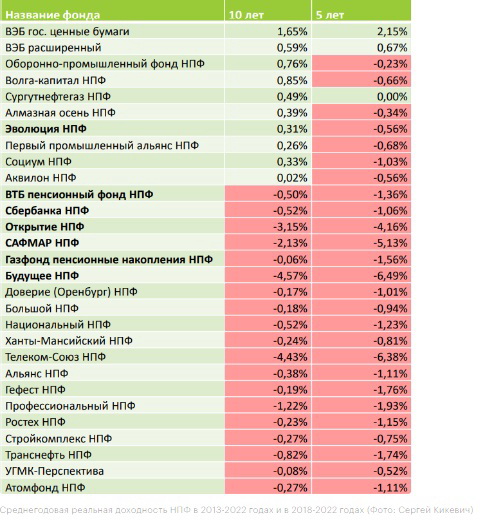 Среднегодовая доходность НПФ в России с 2013 по 2022 годы и с 2018 по 2022 годы. Источник quote.ruВ СУХОМ ОСТАТКЕПо мнению кандидата экономических наук и эксперта Ассоциации по развитию финансовой грамотности Михаила Беляева, увеличение до 10 лет участия государства в программе долгосрочных сбережений является радикальным решением, направленным на повышение ее привлекательности.«Но вместе с тем отмечу, что граждан волнует в первую очередь не доходность или другие параметры, а сколько денег они в абсолютных значениях смогут получать в качестве дополнительных пенсионных выплат. Напомню, что для этого нужно участвовать в программе не менее 15 лет, а право на выплаты возникает при достижении прежних пределов пенсионного возраста, то есть 55 лет женщинами и 60 лет мужчинами», - отметил он.Михаил Беляев предложил рассчитать возможную пенсионную выплату для граждан с доходом до 80 тыс. рублей в месяц при условии, что они будут вносить по 2 тыс. рублей в месяц в программу и 10 лет получать софинансирование от государства.В итоге получилось следующее:1) за первые 10 лет участия в программе можно накопить порядка 720 тыс. рублей. Это сумма своих вложений, софинансирование от государства.Налоговый вычет будет меняться. Так, в первый год от 36 тыс. он составит 4,7 тыс. рублей. Далее по мере роста накоплений вычет тоже будет расти. Он будет составлять 9,4 тыс. во второй год, 14 тыс. в третий год, 18,7 тыс. - в четвертый год, 23,4 тыс. - в пятый, 28 тыс. - в шестой, 32,8 тыс. - в седьмой, 37,4 тыс. - в восьмой, 42 тыс. в девятый и 46,8 в десятый.Всего за первые 10 лет участия в программе можно будет накопить 257 тыс. рублей за счет налогового вычета. А вместе со своими средствами и средствами от государства - 977 тыс. рублей.2) за последующие 5 лет можно накопить еще 180 тыс. рублей своих средств. К этому надо добавить вычет по НДФЛ, который может быть не больше 52 тыс. в год со всей суммы накоплений, или 260 тыс. за все пять лет. Таким образом можно накопить еще 440 тыс. рублей.Следовательно, сумма накоплений за 15 лет участия в программе может быть равна примерно 1,4 млн рублей.«Срок пенсионных выплат по программе составляет не менее 10 лет. Таким образом, если разделить накопленных 1,42 млн рублей на 10 лет, получается по 142 тыс. в год или по 12 тыс. в месяц. Вот, собственно, и есть та сумма, которую сможет получать участник программы ежемесячно в качестве дополнительной пенсии. Полагаю, что для людей с низкими государственными пенсиями эта сумма может оказаться весьма существенной», - пояснил Беляев.https://sevastopol.su/news/nazvan-sposob-narastit-pensiyu-minimum-na-12-tysyach Огни Агидели, 15.07.2024, Не умеете копить деньги? Воспользуйтесь программой долгосрочных накопленийНе умеете копить деньги? Воспользуйтесь программой долгосрочных накоплений - понятным сберегательным продуктом, который позволит получать дополнительный доход через 15 лет или станет «подушкой безопасности» в особой жизненной ситуации.Основной доход формируется за счет ценных бумаг, в которые вкладываются средства участников программы - добровольные взносы. Операторы программы - негосударственные пенсионные фонды НПФ, работу которых контролирует Банк России. Для мам - важное: договор долгосрочных сбережений можно заключить в пользу ребенка и так накопить на его обучение или квартиру для него. Стабильные выплаты - после совершеннолетия детей. А как вы откладываете деньги на будущее ваших детей? https://ogni-agideli.ru/news/novosti/2024-07-15/ne-umeete-kopit-dengi-vospolzuytes-programmoy-dolgosrochnyh-nakopleniy-3849150Благоварские вести, 15.07.2024, Жители Башкортостана могут стать участниками программы долгосрочных сбереженийОна заработала с января 2024 года. Это новый инструмент, который помогает россиянам инвестировать собственные средства и накопительную часть своей будущей пенсии.В итоге люди получат дополнительный доход, а экономика - еще один очень важный источник долговременных ресурсов. По итогам I квартала 2024 года этим механизмом уже воспользовалось порядка 280 тысяч человек. https://blvesti.ru/news/aktualno/2024-07-15/zhiteli-bashkortostana-mogut-stat-uchastnikami-programmy-dolgosrochnyh-sberezheniy-3849143 Октябрь, 15.07.2024, В России срок софинансирования по программе долгосрочных сбережений продлен до 10 летПрограмма действует с начала 2024 года. За первые пять месяцев в нее вступили 12,5 тыс. жителей Башкортостана. Граждане, вступившие в ПДС, будут получать доплаты от государства в течение десяти лет. Ранее софинансирование из госбюджета было доступно только в первые три года участия в программе.Чтобы получать государственные доплаты по ПДС, необходимо открыть счет в негосударственном пенсионном фонде и вносить на него не менее 2000 рублей ежегодно.Размер госдоплаты зависит от заработной платы человека. Принцип следующий: чем ниже доход, тем больше прибавка. Если ежемесячный заработок не превышает 80 000 рублей, государство добавит на счет столько же, сколько внесет сам участник ПДС. При заработке от 80 000 до 150 000 рублей в месяц государство добавит половину от суммы, внесенной на счет ПДС. При зарплате от 150 000 рублей государство добавит четверть внесенной в программу суммы. Однако максимальная годовая доплата от государства одному человеку составляет 36 000 рублей, независимо от количества договоров ПДС и внесенных на них сумм.https://oktyabrmiyaki.ru/news/obshchestvo/2024-07-15/v-rossii-srok-sofinansirovaniya-po-programme-dolgosrochnyh-sberezheniy-prodlen-do-10-let-3849100 Казанские ведомости, 15.07.2024, Доплаты от государства по программе долгосрочных сбережений теперь доступны 10 летГосударство продлило программу софинансирования долгосрочных сбережений до десяти лет.Ранее доплаты от государства предоставлялись только в течение первых трех лет после открытия счета в НПФ. Теперь же участники программы смогут получать государственную поддержку в течение всего десятилетнего периода.Для получения доплат необходимо ежегодно вносить на счет не менее двух тысяч рублей. Размер государственной доплаты зависит от заработка человека:- При доходе не более 80 000 рублей в месяц, государство добавит на счет сумму, равную внесенной участником.- При заработке от 80 000 до 150 000 рублей в месяц - половину от суммы, внесенной на счет.- При зарплате от 150 000 рублей - четверть от суммы, внесенной в программу.Максимальная годовая доплата от государства одному человеку ограничена 36 000 рублей.Данная мера направлена на стимулирование долгосрочного накопления средств и повышение уровня пенсионного обеспечения граждан.https://kazved.ru/news/doplaty-ot-gosudarstva-po-programme-dolgosrocnyx-sberezenii-teper-dostupny-10-let-5873032 Викулово72.ru, 15.07.2024, Что такое программа долгосрочных сбереженийПрограмма долгосрочных сбережений позволяет накопить и приумножить средства, которые можно потратить в будущем, например использовать как прибавку к пенсии.Участвовать в этой программе могут все совершеннолетние россияне. Для этого нужно заключить договор с оператором программы - негосударственным пенсионным фондом - на сайте компании или лично. Список операторов вы можете найти на портале «Госуслуги» (https://www.gosuslugi.ru/landing/long-term_savings).После этого участник программы делает добровольные взносы, а НПФ инвестирует его деньги с наилучшими перспективами дохода и минимальным риском.Государство софинансирует взносы по этой программе за счет средств Фонда национального благосостояния и резервов Соцфонда. По закону такая поддержка предусмотрена в течение 10 лет, если вы делаете взносы не менее 2 тыс. рублей в год.Максимальная сумма софинансирования за год - 36 тыс. рублей. Кроме того, с 1 января 2025 года будет возможность оформить налоговый вычет до 60 тыс. рублей.Государство гарантирует сохранность всех внесенных средств и дохода от инвестиций на общую сумму до 2,8 млн рублей. Под защитой в полном объеме также пенсионные накопления, переведенные из НПФ или СФР в программу долгосрочных сбережений, и вся сумма государственного софинансирования.Выплаты начинаются по истечении 15 лет с даты заключения договора или с 55 лет (для женщин) и 60 лет (для мужчин). Но вы можете получить их и раньше - при потере кормильца или на оплату дорогостоящего лечения.https://vikulovo72.ru/news/213729.htmlНДН.info, 15.07.2024, Новосибирцы смогут получать софинансирование долгосрочных сбережений в течение 10 летПрезидент России Владимир Путин подписал закон, который продлевает срок государственного софинансирования взносов граждан по программе долгосрочных сбережений с трех до десяти лет.«Это решение коснется не только тех новосибирцев, которые только планируют вступить в ПДС, но и тех, кто уже откладывает вдолгую по новой программе. Например, в СберНПФ жители Новосибирской области за шесть месяцев 2024 года заключили более 11 тыс. договоров долгосрочных сбережений», - сообщил старший вице-президент, руководитель блока «Управление благосостоянием» Сбербанка Руслан Вестеровский.Он также отметил, что благодаря повышению срока софинансирования для действующих и будущих участников ПДС возрастет возвратность вложений в программу.«Если официальный доход человека не превышает 80 тыс. рублей в месяц, а ежегодный вклад в программу достигает 36 тыс. рублей, то государство добавляет 100%, то есть 36 тыс. рублей. И так в течение 10 лет», - объясняет Руслан Вестеровский.https://ndn.info/novosti/373515-novosibirczy-smogut-poluchat-sofinansirovanie-dolgosrochnyh-sberezhenij-v-techenie-10-let/Новости Урала, 15.07.2024, Презентация федеральной программы долгосрочных сбереженийУважаемые коллеги! На площадке креативного кластера «Домна» (ул. Вайнера,16) федеральные эксперты представят программу долгосрочных сбережений. Участие в мероприятии также примут представители региональных и муниципальных органов власти, студенты вузов. Об условиях и преимуществах программы свердловчанам и жителям Уральского федерального округа расскажут директор Департамента финансовой политики Минфина России Алексей Яковлев и вице-президент саморегулируемой организации «Национальная ассоциация негосударственных пенсионных фондов» Алексей Денисов.В 12.20 состоится пресс-подход федеральных экспертов.Напомним, в Свердловской области, как и по всей России с 1 января текущего года стартовала программа долгосрочных сбережений - новый сберегательный продукт для граждан с участием государства. Отметим, что президент России Владимир Путин поручил Правительству РФ обеспечить привлечение граждан к участию в этой программе. По мнение разработчиков - Минфина РФ и Банка России, участие в программе позволит создать для наших граждан «подушку безопасности» и дополнительные сбережения для жизни на пенсии.Дополнительная информация и аккредитация по телефону: 8-922-201-58-37 Арина Батурина.https://ural-news.net/society/2024/07/15/452059.htmlНовости развития системы обязательного пенсионного страхования и страховой пенсииПарламентская газета, 15.07.2024, Данные о добровольцах соберут на одной цифровой платформеУточнен порядок подачи добровольцами заявлений для их пенсионного страхования в целях реализации закона, который позволил Росгвардии создавать добровольческие объединения. Такой приказ Фонда пенсионного и социального страхования от 02.04.2024 N 526 вступает в силу 15 июля.Заявления для корректировки сведений персонифицированного учета и внесения изменений в индивидуальный лицевой счет будут регистрироваться на Единой централизованной цифровой платформе в социальной сфере.Добровольцам или их представителям нужно представить:- документ о периодах пребывания в добровольческом формировании,- документ о периодах участия в СВО в период пребывания в добровольческом формировании.Также уточняется, что зарегистрированное лицо или его представитель должны представить документы о периодах обучения до 1 января 2002 года.https://www.pnp.ru/social/dannye-o-dobrovolcakh-soberut-na-odnoy-cifrovoy-platforme.html ТАСС, 16.07.2024, Пенсионеры от 80 лет и инвалиды I группы будут получать прибавку к пенсии от 1200 рублейКомитет Госдумы по труду, социальной политике и делам ветеранов на заседании 22 июля рассмотрит поправку о ежемесячной прибавке к пенсии в размере 1 200 рублей с учетом индексации для пенсионеров от 80 лет и старше, а также инвалидов I группы. Об этом ТАСС рассказал глава комитета Ярослав Нилов.Ранее Нилов сообщил ТАСС, что Госдума на заседании 23 июля рассмотрит на пленарном заседании поправку, разрешающую выплату неистраченных остатков материнского капитала до 10 тыс. рублей. Кроме того, поправками предлагается включить компенсационную выплату по уходу за нетрудоспособными гражданами в саму пенсию (с учетом районного коэффициента и ежегодной индексации).«Указанная выплата будет устанавливаться лицам, достигшим возраста 80 лет или являющимся инвалидами I группы, в беззаявительном порядке в размере 1 200 рублей, повышаться на районный коэффициент и ежегодно индексироваться в порядке, предусмотренном для соответствующих пенсий», - пояснил Нилов.В настоящее время ежемесячные компенсационные выплаты в размере 1 200 рублей получают неработающие трудоспособные лица, которые ухаживают за инвалидом I группы (за исключением инвалидов с детства), а также за престарелым, нуждающимся в постоянном постороннем уходе либо достигшим возраста 80 лет. «Раньше выплату получал именно гражданин, который ухаживал за указанными лицами. Сейчас схема меняется. Теперь граждане, кто достиг возраста 80 лет и старше, просто будут получать прибавку к пенсии в размере 1 200 рублей. И инвалид I группы тоже будет получать прибавку к пенсии. Будет за ними кто-то ухаживать за эти деньги или не будет - это уже не регулируется», - объяснил Нилов.«Убежден, что поправка будет рекомендована членами комитета к принятию Госдумой», - добавил он.ТАСС, 15.07.2024, В пенсионный стаж граждан РФ включат период работы на Украине с 1991 года до СВОПравительственная комиссия по законопроектной деятельности одобрила законопроект Минтруда о включении в страховой стаж граждан РФ для исчисления пенсии периода работы на Украине с 1991 года до даты начала специальной военной операции. Об этом ТАСС сообщил источник, близкий к комиссии.Законопроект подготовлен в целях совершенствования правового регулирования отношений, связанных с обеспечением пенсионных прав граждан РФ со стажем работы на Украине, в ДНР и ЛНР, но не имеющих подтвержденного постоянного проживания на территориях новых российских регионов в эти периоды.«Правительственная комиссия по законопроектной деятельности одобрила данный законопроект», - пояснил источник.В целях обеспечения реализации гражданами РФ права на пенсионное обеспечение законопроектом предлагается закрепить положения об учете периодов работы на территориях Украины, ДНР и ЛНР для определения права на страховую пенсию и исчисления ее размера. Так, в случае принятия законопроекта, в страховой стаж будут включаться периоды работы и (или) иной деятельности, которые выполнялись на территории Украины с 1 января 1991 года по 23 февраля 2022 года, на территориях ДНР и ЛНР - с 11 мая 2014 года по 29 сентября 2022 года, на территориях Запорожской и Херсонской областей - с 24 февраля по 29 сентября 2022 года.Согласно действующему законодательству, в настоящее время установлены особенности пенсионного обеспечения граждан РФ, постоянно проживавших на территориях новых субъектов Российской Федерации по состоянию на 30 сентября 2022 года или постоянно проживавших на территориях ДНР, ЛНР в период с 11 мая 2014 года по 29 сентября 2022 года, на территориях Запорожской области и Херсонской области - с 24 февраля по 29 сентября 2022 года. Это касается тех, кто выехал в эти периоды за пределы указанных территорий в Россию. В том числе действующим законодательством предусмотрен учет в страховом (трудовом) стаже периодов работы на территории Украины по 29 сентября 2022 года, на территориях ДНР и ЛНР - с 11 мая 2014 года по 31 декабря 2022 года, на территориях Запорожской области и Херсонской области - в период с 30 сентября по 31 декабря 2022 года.«Вместе с тем особенности пенсионного обеспечения, установленные действующим федеральным законом, на иных граждан Российской Федерации, имеющих стаж работы на территориях ДНР, ЛНР и (или) Украины, не распространяются, и, соответственно, периоды работы, осуществлявшейся на указанных выше территориях в указанные периоды, не учитываются при определении права на страховую пенсию и исчислении ее размера», - говорится в пояснительной записке. https://tass.ru/obschestvo/21363029 РБК, 15.07.2024, В пенсионный стаж предложили включить работу на Украине с 1991 годаМинтруд предложил включить в страховой стаж для исчисления пенсии период работы на Украине с 1991 года до начала военной операции, инициативу одобрила правительственная комиссия по законопроектной деятельности, сообщил РБК источник в кабмине.Речь идет о включении в страховой стаж периодов работы на территории Украины с 1 января 1991 года по 23 февраля 2022 года, пишет ТАСС со ссылкой на законопроект. В частности, Минтруд предложил распространить эти условия на граждан России, которые не могут подтвердить постоянное проживание в ДНР и ЛНР с 11 мая 2014 года по 29 сентября 2022 года, Запорожской и Херсонской областях - с 24 февраля по 29 сентября 2022 года.Действующее законодательство распространяется на тех, кто имеет подтверждение постоянного проживания в ДНР и ЛНР, но выехал в Россию в эти сроки. В страховом стаже также учитываются периоды работы на Украине до 29 сентября 2022 года, в ДНР и ЛНР - с 11 мая 2014 года по 31 декабря 2022 года, в Запорожской и Херсонской областях - с 30 сентября по 31 декабря 2022 года.РБК направил запрос в пресс-службу Минтруда.В июне 2022 года Россия денонсировала Соглашения о гарантиях прав граждан государств - участников Содружества независимых государств (СНГ) в области пенсионного обеспечения. Минтруд и МИД объясняли это решение «несоответствием идеологии и основополагающим принципам пенсионных систем», так как пенсии в странах-участницах документа формируют на основе уплаченных страховых взносов.Соглашение о гарантиях пенсионных прав подписали Россия, Армения, Белоруссия, Казахстан, Киргизия, Молдавия, Таджикистан, Туркмения, Узбекистан и Украина в 1992 году. Оно предусматривает назначение и выплату пенсий государством постоянного проживания лица вне зависимости от его гражданства и исключает взаиморасчеты. При расчетах учитывался весь трудовой стаж на территории СССР до 1992 года, а после этого срока - в странах-участницах соглашения.После начала военной операции на Украине в 2022 году в состав России вошли ДНР, ЛНР, Запорожская и Херсонская области по результатам проведенных там референдумов. Как объясняли РБК в Минтруде, тогда учитывался стаж работы на Украине до 1 января 1991 года. Вопрос о пенсионном обеспечении граждан ЛНР и ДНР обещали урегулировать специальными соглашениями.По состоянию на конец 2021 года 93,3 тыс. граждан Украины получили вид на жительство в России, а гражданство - около 376 тыс. украинцев.https://www.rbc.ru/economics/15/07/2024/6694fc829a794732e1562f08АиФ, 15.07.2024, Для 8 млн человек. Пенсия работающих вырастет после перерасчета 1 августаПенсионеров, которые работали в 2023 году и за которых работодатели уплачивали страховые взносы, ожидает перерасчет пенсии с 1 августа, рассказал aif.ru доцент кафедры общественных финансов Финансового университета при правительстве РФ Игорь Балынин. Никаких заявлений для увеличения выплаты подавать не надо, чиновники прибавят все сами.«В соответствии с данными на начало 2024 года, работающих пенсионеров в России около 8 млн человек, - уточнил Балынин. - При этом число получателей может оказаться и больше этой цифры, так как в течение года человек мог работать, например, в рамках сезонной занятости, а к концу года уже нет, и в статистике он не отразится».Определить сумму корректировки пенсионеры могут самостоятельно, отметил эксперт. Для этого необходимо разделить годовой объем доходов за 2023 год на 1,9 млн руб. (предельный размер базы для обложения страховыми взносами в 2023 году) и умножить полученный результат на 10 (на самом деле формула расчета намного сложнее, но прикинуть можно и так, результат будет практически тот же). Для вычисления суммы корректировки полученный результат необходимо умножить на стоимость одного ИПК.«При этом следует подчеркнуть, что она может отличаться между пенсионерами, - подчеркнул Балынин. - Это связано с тем, что используется та стоимость, которая применялась в момент назначения страховой пенсии работающему пенсионеру. В случае, если после этого пенсионер увольнялся и снова трудоустраивался, то будет применена стоимость индивидуального пенсионного коэффициента, действовавшая накануне дня последнего возобновления трудовой деятельности пенсионера».Важно помнить, что сумма прибавки ограничена максимальным значением индивидуальных пенсионных коэффициентов, которые может накопить пенсионер, отметила эксперт «Народный фронт. Аналитика» Ирина Блинкова.«Верхняя планка установлена на уровне трех баллов, - сказала она. - Если в процессе расчетов у пенсионера получилось более трех ИПК, то для определения надбавки необходимо стоимость ИПК умножать на три. Таким образом максимальная сумма прибавки составит 399,15 руб.».Ранее юрист Никита Ляховецкий назвал категории пенсионеров, которым разрешено получать две выплаты одновременно. В их числе, например, нетрудоспособные члены семей людей, которые получили или перенесли лучевую или другую болезнь, связанную с радиационным воздействием катастрофы на Чернобыльской АЭС, либо ставшие инвалидами при ликвидации этой катастрофы. Кроме того, на две пенсии имеют право награжденные знаком «Жителю блокадного Ленинграда», «Житель осажденного Севастополя» и «Житель осажденного Сталинграда», участники Великой Отечественной войны.https://aif.ru/money/mymoney/dlya-8-mln-chelovek-pensiya-rabotayushchih-vyrastet-posle-pererascheta-1-avgusta INVA.news, 15.07.2024, Пенсии работающих россиян: все, что вы хотели знатьУтвержден законопроект об индексации пенсий работающих пенсионеров. Какие пенсионные выплаты им положены и как они рассчитываются - в нашем материале.8 июля сего года Президент России утвердил закон об индексации пенсий работающих пенсионеров. Ее приостановили в 2016 г. С текстом закона можно ознакомиться на официальном правовом сайте Кремля.Закон №173-ФЗ от 08.07.2024 гласит, что индексация пенсий работающих пенсионеров будет производиться на уровень инфляции предыдущего года. Первая индексация с момента вступления в силу документа будет проведена 01.02.2025 г.По статистике СФР России на 1 мая текущего года в стране насчитывается 7,85 млн. официально работающих пенсионеров - это 19% от всего их числа. Средняя пенсия работающего пенсионера в России - 17,6 тыс. руб. Как заявила вице-премьер Т. Голикова, в среднем ее повышение составит от 1 300 руб. О необходимости принятия законопроекта о возобновлении повышения пенсий работающих пенсионеров было заявлено главой государства на Петербургском международном экономическом форуме (ПМЭФ).Это должно, по его словам, восстановить справедливость - повышение пенсионных выплат не только тем, кто находится на заслуженном отдыхе, но и продолжающим трудиться россиянам.НАЧИСЛЕНИЕ ПЕНСИЙ РАБОТАЮЩИМ ПЕНСИОНЕРАМПенсионер считается работающим, если он получает пенсию и продолжает работать по трудовому договору или договору ГПХ, а работодатель выполняет за него отчисления. Трудовой деятельностью также считается регистрация ИП, кроме самозанятости, поскольку отчислений страховых взносов при этом не производится.По данным СФР, средний размер пенсии россиянина на 01.05.2024 составляет 20 949,8 руб., пенсии работающего пенсионера - 17 603,99 руб., неработающего -21 741,86 руб.Работающие пенсионеры могут претендовать на два вида пенсионных выплат - страховые и накопительные.1. Страховая пенсия по старости формируется за счет взносов работодателя и рассчитывается исходя из индивидуального пенсионного коэффициента (ИПК) и базовой (фиксированной) надбавки.В 2024 г. оформление страховой пенсии выполняется при соблюдении следующих условий:- достижение минимального возраста выхода на пенсию (для женщин - 58 лет, для мужчин - 63 года);- наличие минимального страхового стажа (15 лет);- наличие минимального размера ИПК - 28,2.Индексацию фиксированной части пенсии работающих россиян приостановили в 2016 году. Увеличение пенсионных выплат трудящихся пенсионеров осуществляется только за счет накопленных ИПК. Перерасчет страховой части СФР России выполняет ежегодно 1 августа в беззаявительном порядке. Максимальная ежегодная надбавка может быть не более 3 ИПК при любом заработке человека. Стоимость ИПК фиксируется в значении, которое действовало на день выхода на пенсию.К примеру, при выходе на пенсию в 2025 г. расчет максимальной надбавки работающему пенсионеру составит: стоимость ИПК в 2024 году (133,05 руб.), помноженная на три, то есть 399,15 руб.Когда пенсионер полностью прекращает трудовую деятельность, производится перерасчет стоимости ИПК и индексация фиксированной части пенсии - со следующего после увольнения месяца. При новом трудоустройстве индексация снова замораживается.2. Накопительная пенсия формируется из собственных накоплений россиян, взносов работодателей и инвестиционного дохода. Минимальный возраст ее получения для женщин - в 55 лет, для мужчин - в 60 лет.Накопительная часть имеется у:- граждан 1967 г.р. и моложе за счет страховых взносов работодателей, уплаченных до 2014 г. С 2014 г. и сегодня страховые взносы уходят на страховую пенсию;- мужчин 1953-1966 г.р. и женщин 1957-1966 г.р., за которых работодатели с 2002 по 2004 г. вносили взносы на накопительную часть трудовой пенсии. С 2005 г. эти отчисления были отменены;- россиян, уплачивающих дополнительные страховые взносы на накопительную пенсию, а также участников программы госсофинансирования пенсий;- россиян, использовавших средства маткапитала на формирование пенсионных накоплений. Для расчета ежемесячной выплаты сумму накоплений делят на 264 месяца - период получения выплат, установленный законодательно.Накопительную часть пенсии можно передавать в управление в негосударственные пенсионные фонды (НПФ), для получения инвестиционного дохода. Если гражданином НПФ не определен, то накопительная пенсия инвестируется УК Внешэкономбанка.ИНДЕКСАЦИЯ ПЕНСИЙ РАБОТАЮЩИМ ПЕНСИОНЕРАМНеработающим россиянам, находящимся на пенсии, индексируют выплаты ежегодно 1 января. Право на индексацию гарантирует Конституция РФ. Иногда индексацию проводят повторно - к примеру, в 2022 г. страховые пенсии индексировали с 1 января (на 8,6%) и с 1 июня (на 10%, по указанию президента России В. Путина).С 01.01.2024 увеличение фиксированной части страховой пенсии неработающим пенсионерам составило 7,5%, т.е. размер ее стал 8 134,88 руб. На 2025 год запланирована индексация дважды. Как заявила член комитета ГД по труду С. Бессараб, повышение на процент инфляции состоится с 01.02.2025 и на процент доходов инвестиционного портфеля - с 01.04.2025.Неработающие пенсионеры также получают надбавку к пенсии от СФР до уровня прожиточного минимума пенсионера (ПМП). Его размер в 2024 г. - 13 290 руб. Для работающих пенсионеров такой надбавки нет.Рассчитывать на повышенную пенсию можно тем, кто подаст заявление на ее получение не при достижении пенсионного возраста, а позже. Тогда при фактическом выходе на пенсию к страховой и фиксированной частям будут применены повышающие коэффициенты.Для примера: повышающий коэффициент за 12 мес. к страховой части - 1,07, к фиксированной - 1,056. Минимальный размер страховой пенсии с надбавкой сегодня составит: 28,2 × 133,05 × 1,07 + 8134,88 × 1,056 = 12 605,08 руб. Без повышающего коэффициента минимальная пенсия составляет 11 886,89 руб.ПЕРЕРАСЧЕТ ПЕНСИОННЫХ ВЫПЛАТ ПРИ УВОЛЬНЕНИИ РАБОТАЮЩИХ ПЕНСИОНЕРОВС учетом сведений персонифицированного учета, передаваемых в СФР работодателями, принимается решение об индексировании пенсии. Сведения об увольнении и приеме работников работодатель передает в СФР не позднее следующего рабочего дня.По действующему законодательству, при увольнении работающего пенсионера производится перерасчет его страховой и фиксированной частей пенсии. После этого россиянин начинает получать все надбавки, накопленные им при продолжении трудовой деятельности. Такой перерасчет производится автоматически со следующего месяца после увольнения пенсионера.КОГДА ЛУЧШЕ НАПИСАТЬ ЗАЯВЛЕНИЕ НА УВОЛЬНЕНИЕ ПЕНСИОНЕРУ, ЧТОБЫ НАДБАВКИ ПОЛУЧИТЬ БЫСТРЕЕ?Удобнее увольняться последним днем месяца - тогда пенсионер получит и полную зарплату за месяц, и повышенные пенсионные выплаты уже с 1 числа следующего месяца. Но надо помнить, что приходить они будут на счет не ранее июля. При увольнении в начале месяца, весь этот месяц пенсионер считается еще работающим.При подаче заявления на увольнение по причине «выход на пенсию» требование отработки две недели является незаконным. Но такое право есть у пенсионера только один раз.Для расчета страховой пенсии работающему пенсионеру учитывается его трудовой стаж, количество баллов (ИПК), фиксированная надбавка и сумма пенсионных накоплений. Эти данные можно узнать из выписки из лицевого счета, которую выдают в СФР.При наличии учетной записи на сайте Госуслуг выписка предоставляется онлайн.Для ее получения необходимо осуществить следующую последовательность действий:Войти в личный кабинет - выбрать «Услуги» - «Справки и выписки» - «Извещение о состоянии лицевого счета в СФР» - нажать «Получить выписку».Таким образом вы отправите запрос на получение выписки в СФР. Она поступает в течение дня, на практике данные приходят быстрее - в течение 5-10 минут.Для получения бумажного варианта выписки придется лично посетить МФЦ или территориальное отделение СФР России, либо отправить запрос почтовым отправлением в Социальный фонд.В таком случае выписка поступит не ранее, чем через 10 рабочих дней.https://www.inva.news/articles/inva_info/pensii_rabotayushchikh_rossiyan_vse_chto_vy_khoteli_znat/PRIMPRESS, 14.07.2024, «С понедельника будет бесплатно для любого пенсионера». Новая льгота вводится с 15 июляПожилым людям проанонсировали новую приятную помощь, которую они смогут получить с середины лета. Уже с 15 июля для пенсионеров стартует новая льгота, которая позволит им значительно сэкономить. И одно направление станет для них бесплатным. Об этом рассказала пенсионный эксперт Анастасия Киреева, сообщает PRIMPRESS.По ее словам, это будет новая приятная возможность, которую будут предоставлять российским пожилым гражданам в различных регионах нашей страны. Для пенсионеров организуют бесплатную раздачу дров за счет благотворительных программ.«Кажется, что летом дрова могут быть неактуальны для граждан. Но, во-первых, во многих домах в деревнях еще стоит печное отопление. А во-вторых, уже в середине лета многие начинают готовиться к осенне-зимнему сезону, пополняя свои запасы такого топлива. Так что подобная помощь даже сейчас будет как раз кстати», - отметила Киреева.Она уточнила, что подобные программы начинают работать во многих регионах, например, в Краснодарском крае, Тверской области и других субъектах Федерации. В первую очередь организаторы будут обращать внимание на тех пенсионеров, у которых достаточно низкие доходы.Но в целом получить льготу сможет любой пенсионер. Причем запасы дров будут подвозить прямо к домам нуждающихся пожилых граждан. Делать это начнут уже с ближайшего понедельника, то есть с 15 июля. А если информации о гражданах у благотворителей нет, можно самому отправить заявку на выдачу такого комплекта.https://primpress.ru/article/113880Конкурент, 15.07.2024, Не самая завидная участь. Огромную армию пенсионеров ждут маленькие пенсииСамые маленькие пенсии получат россияне, у которых были совсем небольшие зарплаты, а также те, кто работал всерую и имеет мало официального стажа. Такой информацией поделилась с агентством «Прайм» доцент базовой кафедры ТПП РФ «Управление человеческими ресурсами» РЭУ им. Г. В. Плеханова Фарида Мирзабалаева.Также низкие пенсии ждут граждан, которые не пользовались схемами добровольных пенсионных накоплений, вовремя не передали документы в Социальный фонд о неучтенном стаже работы. Тех, кто не знаком с возможностями накопления пенсионных баллов, ждет та же участь.Согласно статистике Росстата, доля получателей негосударственных пенсий составляет только 3,6% от общей численности пенсионеров, которые стоят на учете в системе Соцфонда.«Следует активнее менять механизмы формирования зарплат в бюджетной сфере, чтобы квалифицированный труд оплачивался достойно, а отчисления в Социальный фонд могли обеспечить достойную старость», - резюмировала Мирзабалаева.https://konkurent.ru/article/69754DEITA.ru, 15.07.2024, Из-за чего россиянам могут не назначить пенсию, предупредил экспертДля назначения страховой пенсии нужен минимальный страховой стаж. Об этом рассказал представитель НПФ «Будущее» Евгений Биезбардис, сообщает ИА DEITA.RU со ссылкой на «Прайм». Тем россиянам, которым не хватило лет до этого показателя, нужно искать способы добрать их необходимое количество. При этом, на официальной работе все равно есть риски не набрать нужный стаж, поскольку в следующие два года в России требование к количеству лет будет ежегодно расти.В этой связи, Биезбардис посоветовал в качестве первого шага срочно собрать все документы, подтверждающие стаж. В этом могут помочь трудовые договоры, договоры ГПХ, лицевые счета и ведомости на выдачу заработной платы, справки от службы занятости населения о получении пособия по безработице и другие доказательства.Еще один способ добора баллов - это, так называемая, покупка страхового стажа, которая предусмотрена российскими законодательством. С ее помощью можно увеличить количество пенсионных баллов до половины общего показателя. При этом, данную меру можно применить только к обычному, а не льготному стажу.https://deita.ru/article/555314 Выберу.ru, 15.07.2024, Анастасия ГОСТИЩЕВА, Пенсионный возраст в России: кто и во сколько лет может выйти на пенсию по старостиЗакон о повышении пенсионного возраста был принят в далеком 2018 году. Прошло столько лет, а многие люди до сих пор задаются вопросом, во сколько лет им назначат пенсию. Неразбериха в основном связана с тем, что пенсионный возраст подняли не сразу. Не так, что сегодня это 55 и 60 лет, а завтра - 60 и 65 лет. Возраст выхода на пенсию увеличивается постепенно - в рамках переходного периода. Но самое ужасное в том, что в законе прописано несколько переходных периодов. Поди разберись, какой из них будет действовать в этом случае, а какой - в том. Но мы постараемся, опираясь на законодательство, разобраться в этой великой путанице.ПЕНСИОННЫЙ ВОЗРАСТ ДЛЯ БОЛЬШИНСТВА ЖЕНЩИН И МУЖЧИНСамое простое - определить то, как повышается общий пенсионный возраст. Пенсионная реформа, начавшаяся с 1 января 2019 года, предполагает, что с 2028 года женщины будут выходить на пенсию в 60 лет, а мужчины - в 65 лет.Ежегодно, как говорили тогда власти, пенсионный возраст будет повышаться на шесть месяцев. Так, действительно, было первые пару лет. Затем пенсионный возраст начал повышаться на год раз в два года. Смотрите сами:- 2024 год. На пенсию выходят женщины 1966 года рождения (58 лет) и мужчины 1961 года рождения (63 года).- 2026 год. На пенсию выходят женщины 1967 года рождения (59 лет) и мужчины 1962 года рождения (64 года).- 2028 год. На пенсию выходят женщины 1968 года рождения (60 лет) и мужчины 1963 года рождения (65 лет).Отсюда вывод: в 2025 и 2027 годах никто не выйдет на пенсию на общих основаниях.Новый пенсионный возраст будет действовать:- для женщин, рожденных в 1968 году и позже;- для мужчин, рожденных в 1963 году и позже.Но, подчеркнем, что касается это только выхода на пенсию на общих основаниях. То есть если нет никаких льгот, каковых в нашем пенсионном законодательстве превеликое множество.ПОВЫШЕНИЕ ПЕНСИОННОГО ВОЗРАСТА ДЛЯ НЕКОТОРЫХ ДОСРОЧНИКОВВ России немало оснований для назначения досрочной пенсии. Часть из них предполагает, что человек может уйти на заслуженный отдых раньше общеустановленного срока.Самым простым примером может служить северный стаж, который дает право выйти на пенсию на пять лет раньше, чем остальные. Но если вы думаете, что пять лет нужно отсчитывать от общего пенсионного возраста, то ошибаетесь. Для некоторых досрочных пенсий установлен отдельный переходный период. Он расписан в приложении 6 к закону «О страховых пенсиях».Если кратко, то переходный период для назначения отдельных досрочных пенсий закончился в 2023 году. Другими словами, начиная с 2023 года, женщинам, чтобы определить свой пенсионный возраст, нужно отнимать годы от 60 лет, а мужчинам - от 65 лет.Пенсионный возраст, начиная в 2023 года, полностью повысился для:- Граждан с большим стажем - женщины 37 лет, мужчины 42 года. Большой стаж дает право выйти на пенсию на два года пораньше, то есть женщинам с 58 лет, мужчинам - с 63 лет.- Граждан, которых сократили, а другую работу они не нашли. Выйти на пенсию на этом основании можно в 58 лет для женщин и в 63 года для мужчин. Важно понимать, что за назначением досрочной пенсии обращается Центр занятости, а не гражданин. Предварительно сокращенный должен зарегистрироваться там в качестве безработного и попытаться найти новую работу. Также для этой досрочной пенсии требуется минимальный страховой стаж большего размера - 20 лет для женщин и 25 лет для мужчин.- Граждан с полным и неполным северным стажем. Женщины и мужчины выходят на пенсию на пять лет раньше, если отработали на Крайнем Севере 15 лет или на приравненных к нему регионах 20 лет. Причем общий стаж должен быть на пять лет больше - 20 и 25 соответственно. Начиная с 2023 года, северяне выходят на пенсию в 55 и 60 лет соответственно. Неполный северный стаж тоже применяется к окончательному пенсионному возрасту - 60 и 65 лет. Подробно о досрочной пенсии за работу на севере мы писали в материале «Северный стаж».ПОВЫШЕНИЕ ПЕНСИОННОГО ВОЗРАСТА ДЛЯ ЧИНОВНИКОВВ законе «О страховых пенсиях» есть еще один график повышения пенсионного возраста. Он предназначен для государственных и муниципальных служащих (приложение 5).Здесь можно выделить два отличия. Во-первых, пенсионный возраст для чиновников начал повышаться раньше - с 2017 года. Во-вторых, для женщин пенсионный возраст выше - 63 года вместо 60 лет. Поэтому для мужчин-чиновников повышение пенсионного возраста закончилось в 2023 году. Для женщин-госслужащих - продолжается:- 2024 год - 61 год;- 2025 год - 62 года;- 2026 год - 63 года.НОВЫЙ ПЕНСИОННЫЙ ВОЗРАСТ ДЛЯ МНОГОДЕТНЫХ МАТЕРЕЙВместе с повышением пенсионного возраста ввели новые льготы для многодетных матерей.Если раньше на пенсию досрочно - в 50 лет - выходили только мамы, воспитавшие пятерых детей, как минимум, до восьми лет, то теперь действуют льготы и для меньшего количества детей:- Мамы, воспитавшие четверых детей до восьми лет, выходят на пенсию в 56 лет.- Мамы, воспитавшие трех детей до восьми лет, - в 57 лет.Во всех случаях требуется минимальный страховой стаж - 15 лет. Уход за детьми в стаж не входит. Дети, в отношении которых мама лишена родительских прав, не учитываются. На отцов льготы не распространяются.Также к этой категории досрочных пенсий можно отнести мам с двумя детьми в возрасте не младше восьми лет и неполным северным стажем. Если они отработали на Крайнем Севере 12 лет или на приравненных к нему регионах 17 лет, а общий стаж составляет 20 лет и выше, то могут выйти на пенсию в 50 лет.Есть нюанс: льгота не работает при смешанном северном стаже. Если вы отработали 10 лет на Крайнем Севере и пять лет в приравненных к нему регионах, то вывести единый северный стаж и выйти на пенсию в 50 лет не получится. Нужно отработать еще два года на Крайнем Севере. Либо выйти на пенсию по правилам неполного северного стажа (год стажа на Крайнем Севере уменьшает пенсионный возраст на четыре месяца).ПЕНСИОННЫЙ ВОЗРАСТ ДЛЯ УЧИТЕЛЕЙ, ВРАЧЕЙ И АРТИСТОВЕще один график повышения пенсионного возраста составили для учителей, врачей и артистов. Он прописан в приложении 7 закона о страховых пенсиях.Но, секундочку, у педагогов, врачей и артистов нет пенсионного возраста. Есть требования по стажу, после выработки которого можно выходить на пенсию. Однако власти решили, что от пенсионной реформы должны пострадать все (за небольшим исключением). Поэтому пенсию педагогам, врачам и артистам назначают с отсрочкой, прописанной в приложении 7:- Если стаж выработан в 2019 году, то пенсия назначается в 2020 году.- Если стаж выработан в 2020 году, то пенсия назначается в 2022 году.- Если стаж выработан в 2021 году, то пенсия назначается в 2024 году.- Если стаж выработан в 2022 году, то пенсия назначается в 2026 году.- Если стаж выработан в 2023 году, то пенсия назначается в 2028 году.Начиная с 2023 года, пенсия педагогам, врачам и артистам назначается с отсрочкой в пять лет.Напомним, педагогам нужно выработать не меньше 25 лет в школах и детских садах (колледжи пока не учитываются). Стаж для врачей - 25 лет в деревнях или 30 лет в городе. Стаж для артистов - от 15 до 30 лет в зависимости от характера творческой деятельности. Также артисты могут выйти на пенсию в 55 лет (женщины) и 60 лет (мужчины).ДЛЯ КОГО ПЕНСИОННЫЙ ВОЗРАСТ НЕ ИЗМЕНИЛСЯЕсть несколько категорий граждан, для которых пенсионный возраст остался прежним. Речь идет о назначении досрочной пенсии в определенном возрасте или при выработке конкретного стажа.В пример можно привести родителей детей-инвалидов. Папа может выйти на пенсию в 55 лет при наличии стажа в 20 лет, мама - в 50 лет при наличии стажа 15 лет. Льготой может воспользоваться только один из родителей.В 45 лет на пенсию выходят шахтеры-женщины, в 50 лет - шахтеры-мужчины. Стаж под землей при этом должен составлять не меньше 7,5 лет для женщин и 10 лет для мужчин. Требования к общему стажу - 15 и 20 лет соответственно.Вне зависимости от возраста выходят на пенсию летчики. Летный стаж при этом должен составлять 20 лет для женщин и 25 лет для мужчин.https://www.vbr.ru/sovety/help/pensii/pensionnii-vozrast-v-rossii/Российская газета, 16.07.2024, Ирина ЖАНДАРОВА, Назван ТОП самых высокооплачиваемых профессий для пенсионеровСамые высокие зарплаты пенсионерам предлагают в вакансиях риелторам, водителям-экспедиторам и штукатурам. Но опрошенные «Российской газетой» эксперты называют еще ряд сфер, в которых пенсионеры и предпенсионеры могут получать высокую зарплату.Среди вакансий за первое полугодие 2024 года, которые доступны для россиян на пенсии, самой высокооплачиваемой стала работа риелтора с зарплатой 141,5 тыс. рубля ежемесячно за полный рабочий день, посчитали эксперты «Авито Работы». Зарплата риелтора зависит от количества проведенных сделок, поясняет профессор Финансового университета при правительстве РФ Александр Сафонов. Поэтому заявлен скорее потенциальный заработок, на который может рассчитывать риелтор при хорошей работе.Второе место заняла позиция водителя-экспедитора со средней предлагаемой зарплатой 115,9 тыс. рубля в месяц. Законодательство в России запрещает дискриминацию по возрастному признаку, напоминает Александр Сафонов. Поэтому в объявлениях вообще редко указывают возрастные ограничения. Поэтому пенсионеры могут претендовать не только на те вакансии, в которых прямо указано, что сотрудников пенсионного возраста готовы рассматривать. А при дефиците водителей, который сейчас наблюдается, работодатели вообще не делают акцент на возрасте водителя, говорит Сафонов.Третью строчку заняла профессия штукатура - в первом полугодии текущего года кандидатам пенсионного возраста в этом профессии готовы были предложить в среднем 108,9 тыс. рублей.В то же время эксперты уверены, что список профессий, которые дают возможность пенсионеру хорошо зарабатывать, намного шире. «Независимо от возраста, в почете строительные специальности - это крановщики, бульдозеристы, сварщики», - говорит Сафонов. Среди лиц предпенсионного возраста, которые получают высокую заработную плату, - хирурги, нейрохирурги. Хотя вакансии для них не содержатся в открытых базах данных бирж труда.Многие сотрудники не ищут новое место работы при выходе на пенсию, а стараются сохранить ту работу, которая у них есть. «Чаще это относится к работникам умственного труда, а сейчас особенно инженерно-техническим специальностям, научным кадрам», - говорит Людмила Иванова-Швец, доцент кафедры Торгово-промышленной палаты РФ «Управление человеческими ресурсами» РЭУ им. Г. В. Плеханова. Спрос на таких специалистов высокий, и, если они готовы продолжать трудовую деятельность, то остаются в профессии. При хорошем опыте и квалификации пенсионеры, оставшись в профессии, зарабатывают хорошо. Хотя исследования показывают, что разница в доходах с молодыми сотрудниками все-таки есть, отмечает Сафонов. Иногда работодатели идут навстречу сотрудникам-пенсионерам, готовы предлагать им гибридный график, неполный рабочий день или удаленную работу, отмечает Людмила Иванова-Швец.https://rg.ru/2024/07/16/nazvan-top-samyh-vysokooplachivaemyh-professij-dlia-pensionerov.htmlРегиональные СМИ78.ru, 15.07.2024, В Петербурге готовят новую программу «Серебряный возраст»Власти Петербурга внедряют новую программу «Серебряный возраст», помогающую и оказывающую поддержку людям при переходе к пенсионному возрасту. Об этом на рабочем совещании с членами правительства упомянул губернатор Александр Беглов.По словам губернатора, проект уже был представлен президенту РФ Владимиру Путину.- Мы ставим задачей обеспечить медицинское и социальное сопровождение вхождения в старший возраст. Для этого будем развивать соответствующую инфраструктуру, - уточнил губернатор Александр Беглов.На ближайшие пять лет на финансирование госпрограммы «Развитие здравоохранения в Петербурге» из городской казны выделили 1,9 трлн рублей.В 2024 году основной задачей петербургского здравоохранения является увеличение продолжительности жизни и снижение смертности населения. Также специалисты поработают над совершенствованием лечебно-диагностической помощи и займутся разработкой комплекса профилактических мероприятий. Власти постараются обеспечить медицинские организации высококвалифицированными кадрами и предоставить достойные условия труда для медработников.https://78.ru/news/2024-07-15/v-peterburge-gotovyat-novuyu-programmu-serebryanii-vozrast Новости Югры, 15.07.2024, С начала июля югорчане получают пенсионные накопления по новым правиламС 1 июля были упрощены правила расчета пенсионных накоплений. Теперь определить, как граждане смогут их получить, стало проще: тип выплаты (единовременно или ежемесячно в виде накопительной пенсии) зависит от величины общероссийского прожиточного минимума пенсионера. В 2024 году его размер составляет 13 290 рублей.Как поясняет Социальный Фонд России по Югре, если накопительная пенсия меньше или равна 10% от величины общероссийского прожиточного минимума пенсионера (1 329 рублей), все средства выплатят одной суммой. Если накопительная пенсия больше 10% от прожиточного минимума, будет назначена ежемесячная выплата.КАК ПОСЧИТАТЬ?Формула для расчета достаточно проста: вся сумма пенсионных накоплений делится на ожидаемый период выплаты накопительной пенсии. В 2024 году он равен 264 месяцам.Например, к 2024 году у гражданина сформировались накопления в сумме 500 тысяч рублей. Делим 500 000 рублей на 264 месяца и получаем 1 893,93 руб. Это больше, чем 10% от прожиточного минимума (1 893,93 рублей ˃ 1 329 рублей). Значит, в данном случае будет назначена ежемесячная накопительная пенсия.В Социальном Фонде России по Югре обращают внимание на то, что новый порядок применяется в отношении граждан, которые обратились за назначением накопительной пенсии с 1 июля 2024 года. Пересмотр ранее принятых решений не предусмотрен.КТО МОЖЕТ ОБРАТИТЬСЯ ЗА НАКОПЛЕНИЯМИ?Лица, у которых формировались пенсионные накопления. К их числу относятся: граждане 1967 года рождения и моложе, за которых работодатели уплачивали страховые взносы в Пенсионный фонд РФ на накопительную пенсию в период с 2002 по 2014 годы; женщины 1957-1966 годов рождения и мужчины 1953-1966 годов рождения, за которых в период с 2002 по 2004 годы работодатель перечислял страховые взносы на накопительную часть пенсии; участники Программы государственного софинансирования пенсий; те, кто направил средства материнского (семейного) капитала на формирование накопительной пенсии.Право на выплату возникает: у мужчин - с 60 лет, у женщин - с 55 лет. Работники, имеющие право на досрочную пенсию, могут обратиться за выплатой с момента выхода на заслуженный отдых.Информацию о размере пенсионных накоплений и страховщике можно узнать в выписке из индивидуального лицевого счета. https://ugra-news.ru/article/s_nachala_iyulya_yugorchane_poluchayut_pensionnye_nakopleniya_po_novym_pravilam/НОВОСТИ МАКРОЭКОНОМИКИРИА Новости, 15.07.2024, Нацпроект «Семья» предусматривает развитие системы ухода для пожилых - МишустинНациональный проект «Семья» предусматривает развитие системы долговременного ухода для пожилых, сообщил премьер России Михаил Мишустин.«Важно помнить, что семьи - это не только мама, папа и малыши. Это наши бабушки и дедушки. Им, конечно, тоже требуется внимание государства. Гражданам в возрасте не всегда просто позаботиться о себе, поэтому для них, как поручил глава государства, предусмотрим развитие системы долговременного ухода», - сказал он в ходе стратегической сессии по нацпроектам «Молодежь и дети», «Семья».По словам премьера, эта система должна быть доступна до полумиллиона человек к концу десятилетия.«Они смогут получить комплексное социально-медицинское обслуживание на дому, сопровождение в самых разных жизненных ситуациях. Надо вовлекать наше старшее поколение в культурные, досуговые, просветительские мероприятия, в волонтерскую деятельность», - отметил Мишустин.РИА Новости, 15.07.2024, Мишустин: особое внимание в нацпроекте «Семья» будет уделено многодетным семьямПремьер-министр России Михаил Мишустин на первом обсуждении нацпроекта «Семья» заявил, что особое внимание в нем будет уделено многодетным семьям.«Масштабный проект «Семья». В него войдут пять федеральных (проектов - ред.). Их реализация позволит усилить помощь семьям при рождении ребенка на всех этапах его взросления, вырастить целую систему поддержки, как поручал президент, уделяя особое внимание многодетным семьям», - сказал он в ходе стратегической сессии по нацпроектам «Молодежь и дети», «Семья».Мишустин отметил, что продолжится программа маткапитала, сохранятся действующие социальные меры, с 2026 года будет предусмотрено ежегодная семейная выплата работающим мамам и папам, у которых двое и более детей.«Необходимо также сконцентрировать усилия на том, чтобы молодые родители могли совмещать профессиональную деятельность или учебу с воспитанием детей», - сказал глава правительства.Для этого предлагается в том числе открывать в вузах комнаты матери и ребенка и группы кратковременного пребывания дошкольников, добавил он.«Должна быть возможность устроить ребенка в детский сад. Их строительство и дальше будет идти, прежде всего, в тех населенных пунктах, где стоит вопрос нехватки мест», - сказал Мишустин.Там за шесть лет появится около 100 детсадов, также предстоит отремонтировать порядка 2,5 тысячи детсадов по всей стране, уточнил он.С целью создания в регионах условий для семейного досуга и развития в творчестве в рамках нацпроекта планируется обновить учреждения культуры.«Ну и, конечно, будем помогать семьям с решением квартирного вопроса и преодолением финансовых трудностей», - сказал Мишустин.Еще одно значимое направление работы - повышение доступности медицинской помощи гражданам. Продолжится модернизация медицинских учреждений, в частности, будет расширена сеть женских консультаций, организован патронаж на дому женщин, недавно ставших матерями и нуждающихся в послеродовой поддержке, сообщил Мишустин.РИА Новости, 15.07.2024, Банковский сектор РФ в мае показал рекордные для 2024 года темпы прироста активовРоссийский банковский сектор в мае 2024 года показал рекордные для текущего года темпы прироста активов, следует из данных рейтинга РИА Новости.«Российский банковский сектор в мае 2024 года характеризовался рекордными для текущего года темпами прироста активов. Объем активов за месяц вырос на 2,2%, и май стал третьим подряд с приростом активов более 1,5% в месяц... Эксперты РИА Рейтинг ожидают, что в июне темпы прироста активов будут также достаточно высокие за счет большого количества льготных программ», - сказано в исследовании.При этом отмечается, что уже с июля динамика активов может начать замедляться из-за дальнейшего ужесточения условий кредитования, окончания льготной ипотеки и изменений условий семейной ипотеки.Аналитики РИА Рейтинг выяснили, что на скользящем 12 месячном отрезке прирост активов замедлился даже несмотря на сильный результат мая, что стало следствием исчерпания эффекта высокой базы 2023 года. Так, с 1 июня 2023 года по 1 июня 2024 года прирост активов составил 21,8%, что немного меньше, чем месяцем ранее. При этом локальный максимум последних месяцев был в декабре 2023 года (+24,1%). Также ожидается, что на скользящем 12 месячном отрезке темпы прироста активов в ближайшие месяцы опустятся ниже 20%.Указывается, что в пассивной части у банков в мае отмечался очень большой прирост средств физических лиц и сильное сокращение средств юридических лиц. Объем средств физических лиц за месяц вырос на 2,6% - это лучший результат с мая 2021 года за исключением итогов декабря.В целом же за последние 12 месяцев прирост депозитов, по состоянию на 1 июня, составил рекордные 26,6%, чего не наблюдалось с 2010 года. В свою очередь объем средств юридических лиц в мае в реальном выражении снизился на 2,2%, а последний раз большее снижение наблюдалось в апреле 2019 года, отмечается в материалах.РИА Новости, 15.07.2024, Сделки в рамках эксперимента исламского банкинга достигли 2,6 млрд руб за I квартал - ЦБОбъем сделок в рамках эксперимента по внедрению партнерского финансирования (исламского банкинга) за первый квартал достиг 2,6 миллиарда рублей, заявила директор департамента стратегического развития финансового рынка ЦБ РФ Екатерина Лозгачева на Кавказском инвестиционном форуме.«Сейчас мы «подбиваем» итоги уже первого квартала 2024 года и тоже можем отметить, что объемы сделок партнерского финансирования растут: если на конец 2023 года у нас было 1,8 миллиарда сделок, как по привлечению, так и размещению, то сейчас уже по итогам первого квартала это уже 2,6 миллиарда рублей сделок, как по размещению средств, так и по привлечению средств, то есть мы видим позитивную динамику», - сказала Лозгачева.«И наиболее востребованные сделки в части размещения средств представляют собой куплю-продажу товаров и услуг на условиях рассрочки, а в части привлечения средств - это сделки в форме займов», - добавила она.Также она отметила, число участников эксперимента, которые входят в реестр, увеличивается и в настоящее время их уже больше 20. При этом она подчеркнула, что ЦБ рассчитывает на рост числа участников эксперимента. «Мы, естественно, в контакте находимся с организациями и обсуждаем причины, по которым они вступают или, наоборот, принимают решение об исключении (из реестра - ред.). Например, есть конкретный случай, то есть участник, который вышел (из эксперимента - ред.), но не вышел насовсем, он планирует несколько в иной форме войти. Такие примеры есть, и это нормально», - рассказала она.Кроме того, по ее словам, Банк России активно развивает международные контакты. «Заключили уже соглашение с Советом по исламским финансам, и у нас на подходе проработка соглашения с Организацией бухгалтерского учета исламских финансовых учреждений (Организация по бухгалтерскому учету и аудиту исламских финансовых учреждений, AAIOFI - ред.),... институтом Исламского банка развития - и здесь коллеги очень открыто идут с нами на сотрудничество, взаимодействуют, оказывают консультации, потому что при выработке определенных правовых подходов, которые нам необходимо осуществить, мы, конечно, учитываем и международный опыт, и собственный опыт в России, чтобы максимально сбалансированно это сделать», - сообщила она.«Хотя сейчас конечно речь идет в первую очередь о консультациях, то есть о таком обмене опытом, уже сейчас многие коллеги из дружественных стран отмечают значимость перспектив инвестиций в Россию по мере того, как будут сформированы все необходимые правовые условия», - добавила Лозгачева.НОВОСТИ ЗАРУБЕЖНЫХ ПЕНСИОННЫХ СИСТЕМНовости пенсионной отрасли стран ближнего зарубежьяКурсив, 15.07.2024, Доходность пенсионных активов казахстанцев в 45 раз ниже, чем в развитых странах. Это сильно влияет на размер будущих пенсийЕжегодно с 2014 по 2023 год реальный инвестдоход пенсионных активов ЕНПФ в среднем составлял 0,1%. В это время пенсионные фонды стран Северной Европы, Северной Америки и Азии получали доходность в 4,5%, или в 45 раз выше, чем у Казахстана. В будущем ЕНПФ планирует увеличить реальную инвестдоходность своих активов до 2%, но это все равно будет в 2,5 раза ниже, чем у развитых стран. Советник председателя правления Halyk Finance Мурат Темирханов высказал мнение, почему инвестдоход активов ЕНПФ находится на очень низком уровне. Инвестдоход - это доход, получаемый в результате инвестирования пенсионных активов в различные финансовые инструменты (акции, облигации). Halyk Finance рассчитывает реальную инвестиционную доходность как разницу между номинальной доходностью по ценным бумагам и инфляцией за год. Инвестдоходность активов ЕНПФ сильно влияет на размер будущих пенсий казахстанцев. Так, согласно отчету ЕНПФ, увеличение реальной доходности с 2% до 3% повысит совокупные коэффициенты замещения трудовых доходов пенсией сразу на 13 процентных пунктов. Рост коэффициента замещения на 13 п.п. означает очень большой рост пенсий по окончании трудовой деятельности. «По нашему мнению, есть две ключевые проблемы, которые приводят к низкой доходности на пенсионные активы в Казахстане: неразвитость фондового рынка и низкодоходные инвестиционные стратегии, предлагаемые регуляторами финансового рынка», - пишет Темирханов. Эксперт отмечает, что государство традиционно предпочитает, чтобы инвестиции из пенсионных накоплений делались внутри страны, а не на внешних рынках. То есть пенсионные деньги идут на кредитование отечественной экономики в виде покупки акций и облигаций местных компаний. «В случае, когда пенсионные фонды ориентированы на инвестиции во внутренний рынок, очень важно, чтобы отечественный фондовый рынок (рынок ценных бумаг) был хорошо развит так, чтобы в нем было достаточное количество качественных частных эмитентов, которые обеспечивают более высокую инвестиционную доходность, чем государственные ценные бумаги», - считает Темирханов. Однако фондовый рынок Казахстана по всем показателям остается неразвитым. Это мешает ЕНПФ получать хороший инвестдоход с пенсионных активов. Аналитик отметил несколько причин неразвитости рынка ценных бумаг: - Проциклическая бюджетная политика [государство увеличивает расходы во время роста экономики вместо того, чтобы накапливать]. Это приводит к постоянно высокой инфляции, высокой процентной ставке и нерыночному курсу тенге. - Государственное льготное финансирование частных и квазигосударственных компаний. Оно создает недобросовестную конкуренцию, внедряет мнение среди населения и бизнеса о несправедливости рыночных процентных ставок и увеличивает избыточную ликвидность в финансовой системе, снова разгоняя инфляцию и увеличивая базовую ставку.- Неисполнение прошлых планов приватизации госкомпаний через IPO. - Отсутствие структурированной кривой доходности государственных ценных бумаг. - Наличие двух фондовых бирж (KASE и AIX) на небольшом фондовом рынке. Такая ситуация дезориентирует частных инвесторов и снижает ликвидность отечественных ценных бумаг на каждой бирже. - Отсутствие широкой и диверсифицированной базы институциональных инвесторов (пенсионные фонды, страховые компании, паевые инвестиционные фонды). Они могут быть эффективными в предоставлении долгосрочных средств и улучшении ликвидности на рынке. В 2021 году государство разрешило гражданам передавать часть своих пенсионных активов в управление частным компаниям, но этот процесс идет «крайне медленно», подчеркнул Темирханов. - Отсутствие рынка деривативов [договор между сторонами о покупке определенного актива в определенное время]. - Слабое корпоративное управление у квазигосударственных эмитентов ценных бумаг. «Государство проводит через фондовый рынок Казахстана большое количество сделок по нерыночной цене и другим нерыночным условиям, в результате чего на сегодня размер фондового рынка Казахстана выглядит достаточно неплохо. Однако если из объема фондового рынка убрать все нерыночные ценные бумаги, по которым нет сделок на вторичном рынке, то размер рынка ценных бумаг снизится в несколько раз и станет неадекватным размеру нашей экономики», - считает Темирханов. Вторая проблема низкой инвестдоходности ЕНПФ заключается в «гораздо более консервативной» инвестиционной политике Нацбанка, отмечает эксперт. По его мнению, нужно снизить доли инвестиций в государственные ценные бумаги и бумаги квазигоссектора, которые не дают хорошей доходности. «Также необходимо вернуть практику, которая существовала во время частных пенсионных фондов. В частности, необходимо вновь ввести мультипортфельное управление пенсионными активами с правом самостоятельного выбора вкладчиками одного или нескольких портфелей с разными инвестиционными стратегиями от управляющих компаний, что повысит ликвидность фондового рынка со стороны спроса на разнообразные ценные бумаги», - предложил Темирханов.https://kz.kursiv.media/2024-07-15/zhzh-investdohod/Капитал.kz, 15.07.2024, Что мешает ЕНПФ получить адекватный инвестдоход внутри страныПочему реальный инвестиционный доход на пенсионные активы в ЕНПФ находится на сравнительно низком уровне. Об этом пишет советник председателя правления «Halyk Finance» Мурат Темирханов.НИЗКИЙ УРОВЕНЬ РЕАЛЬНОЙ ДОХОДНОСТИ НА ПЕНСИОННЫЕ АКТИВЫ ЕНПФКлючевым показателем эффективности управления пенсионными активами является реальная годовая инвестиционная доходность на пенсионные активы. Реальная доходность определяется как разница между номинальной доходностью по ценным бумагам и инфляцией за год. Средняя ежегодная реальная доходность пенсионных активов ЕНПФ за десять лет (2014-2023) составила всего 0,1% (источник информации - презентация Нацбанка - слайд 6). В долгосрочных актуарных расчетах ЕНПФ прогнозируется, что в будущем в среднем реальная годовая ставка инвестиционной доходности пенсионных активов ЕНПФ (управляемых Нацбанком) будет составлять 2%. Историческая и прогнозируемая реальная годовая ставка инвестиционной доходности пенсионных активов ЕНПФ находятся на очень низком уровне. Например, в мае этого года Финский пенсионный центр (официальный орган взаимодействия) выпустил сравнительный анализ доходностей пенсионных активов в различных развитых странах. В данном сравнении доходностей пенсионных инвестиций участвовали 24 пенсионных фонда из Северной Европы, Северной Америки и Азии. Все они являются крупными фондами в своих пенсионных системах как с точки зрения охвата населения, так и с точки зрения размера пенсионных активов. Согласно данному исследованию, средняя ежегодная реальная доходность пенсионных активов в этих 24 пенсионных фондах за десять лет (2014-2023) составила 4,5%, что в 2,5 раза выше прогноза ЕНПФ по будущей доходности его пенсионных активов.Согласно актуарным расчетам ЕНПФ, размер будущих пенсий, выплачиваемых из ЕНПФ (и из любого пенсионного фонда), очень чувствителен к реальной инвестиционной доходности на пенсионные активы. Так, согласно упомянутому ранее отчету ЕНПФ, увеличение реальной доходности с 2% до 3% увеличит совокупные коэффициенты замещения трудовых доходов пенсией сразу на 13,0 процентных пунктов. Рост коэффициента замещения на 13 п.п. означает очень большой рост пенсий по окончании трудовой деятельности. По нашему мнению, есть две ключевые проблемы, которые приводят к низкой доходности на пенсионные активы в Казахстане: (1) неразвитость фондового рынка и (2) низкодоходные инвестиционные стратегии, предлагаемые регуляторами финансового рынка.ДОХОДНОСТЬ ПЕНСИОННЫХ АКТИВОВ И НЕРАЗВИТОСТЬ ФОНДОВОГО РЫНКАТрадиционно государство в лице регуляторов финансового рынка предпочитает, чтобы инвестиции из пенсионных накоплений делались внутри страны, а не на внешних рынках. В этом случае пенсионные деньги идут на кредитование отечественной экономики в виде покупки акций и долговых ценных бумаг отечественных частных и государственных организаций. В связи с этим регуляторы обычно ограничивают отечественные пенсионные фонды в размерах инвестиций в иностранные ценные бумаги. В случае, когда пенсионные фонды ориентированы на инвестиции во внутренний рынок, очень важно, чтобы отечественный фондовый рынок (рынок ценных бумаг) был развит так, чтобы в нем было достаточное количество качественных частных эмитентов, которые обеспечивают более высокую инвестиционную доходность, чем государственные ценные бумаги.По всем показателям (размер, ликвидность, эффективность, устойчивость и доступность) фондовый рынок Казахстана является неразвитым, что мешает ЕНПФ получить адекватный совокупный инвестиционный доход внутри страны. По нашему мнению, следующие проблемы мешают развитию фондового рынка в Казахстане:1. Процикличная бюджетная политика. Как мы уже не раз писали, процикличная бюджетная политика усиливает сырьевую зависимость экономики Казахстана, что приводит к постоянно высокой инфляции, высоким процентным ставкам и нерыночному курсу тенге, что, в свою очередь, сильно мешает развитию рынка ценных бумаг.2. Государственное льготное финансирование. Также мы уже много раз отмечали, что государственное финансирование частных и квазигосударственных организаций по ставкам ниже рыночных через кредиты или через покупку нерыночных ценных бумаг очень сильно мешает развитию финансового рынка в Казахстане, включая развитие рынка ценных бумаг. Льготное государственное финансирование создает в финансовой системе следующие проблемы: a. Представляет собой недобросовестную конкуренцию со стороны государства; b. Внедряет мнение среди населения и бизнеса о несправедливости рыночных процентных ставок; c. Увеличивает избыточную ликвидность в финансовой системе, разгоняя инфляцию и увеличивая базовую ставку. Также государство проводит через фондовый рынок Казахстана большое количество сделок по нерыночной цене и другим нерыночным условиям, в результате чего на сегодня размер фондового рынка Казахстана выглядит достаточно неплохо. Однако, если из объема фондового рынка убрать все нерыночные ценные бумаги, по которым нет сделок на вторичном рынке, то размер рынка ценных бумаг снизится в несколько раз и станет неадекватным размеру нашей экономики.3. Невыполнение всех прошлых планов приватизации через IPO. Приватизация государственных компаний через фондовый рынок - это мощный инструмент развития фондового рынка, который был очень плохо реализован в Казахстане.4. Отсутствие структурированной кривой доходности. Наличие достоверной кривой доходности государственных ценных бумаг играет важную роль в развитии рынков капитала. Основная роль кривой доходности государственных ценных бумаг заключается в предоставлении ориентира, по которому инвесторы могут оценивать другие национальные ценные бумаги. Кроме того, кривая доходности государственных облигаций также поддерживает проведение налогово-бюджетной и денежно-кредитной политики, что положительно сказывается на общей макроэкономической стабильности страны.5. Наличие двух фондовых бирж (KASE и AIX) на небольшом фондовом рынке. На сегодняшний день в Казахстане действуют две биржи, которые работают параллельно и с одним и тем же набором ценных бумаг от одних и тех же отечественных эмитентов. Такая ситуация дезориентирует частных инвесторов и эмитентов и снижает ликвидность отечественных ценных бумаг на каждой бирже. В то же время каждая биржа имеет свое собственное регулирование, которое радикально отличается друг от друга, что значительно усложняет деятельность и дезориентирует как отечественных, так и иностранных профессиональных участников отечественного рынка капитала. Очевидно, что такое положение дел напрямую вредит развитию рынка капитала.6. Отсутствие широкой и диверсифицированной базы институциональных инвесторов. Широкая и диверсифицированная база инвесторов обеспечивает ликвидность, глубину инвестиций и стабильность на фондовом рынке. Благодаря длительным инвестиционным горизонтам и низкому левериджу пенсионные фонды, страховые компании, паевые инвестиционные фонды на внутреннем рынке могут быть эффективными в предоставлении долгосрочных средств и улучшении ликвидности на рынке. В прошлом государство ликвидировало очень важный сектор институциональных инвесторов - частные накопительные пенсионные фонды, что резко снизило конкуренцию и количество активных профессиональных участников на рынке ценных бумаг. Сейчас власти осознали свою ошибку и создали условия для передачи пенсионных активов под управление частным инвестиционным компаниям. Однако этот обратный процесс идет крайне медленно из-за недостаточных усилий и стимулов со стороны государственных органов. Необходимо ускорить прогресс в данном направлении. 7. Отсутствие рынка деривативов. Хорошо развитый рынок деривативов предоставляет инструменты управления рисками на рынке капитала и играет важную роль в определении цен на рынке. К сожалению, рынок деривативов в Казахстане находится на очень ранней стадии своего развития.8. Слабое корпоративное управление у квазигосударственных эмитентов ценных бумаг. Улучшение корпоративного управления эмитентов, как правило, способствует более эффективному управлению и использованию капитала, а также более высокой и стабильной оценке стоимости компаний и меньшей зависимости от долговых обязательств. В целом законодательство о корпоративном управлении в Казахстане достаточно хорошо развито, но существуют значительные проблемы с соблюдением стандартов ОЭСР по корпоративному управлению в государственных компаниях, что в феврале этого года было отмечено в отчете ОЭСР по анализу корпоративного управления в госкомпаниях Казахстана. В целом можно отметить, что восемь пунктов, описанных выше, являются неполным списком всех проблем, которые мешают развитию фондового рынка в Казахстане.НЕОБХОДИМО ВНЕДРЯТЬ БОЛЕЕ ДОХОДНЫЕ ИНВЕСТИЦИОННЫЕ СТРАТЕГИИКак было сказано ранее, крупные пенсионные фонды в развитых странах добиваются гораздо более высокой реальной доходности при инвестициях пенсионных средств. Помимо того, что развитые страны имеют гораздо более развитые фондовые рынки, другой проблемой ЕНПФ является гораздо более консервативная инвестиционная политика Нацбанка. Для повышения доходности пенсионных активов в Казахстане нужно переходить на менее консервативные инвестиционные политики, которые используются в пенсионных фондах развитых стран. Также с учетом лучшей мировой практики необходимо повышение доли и улучшения инвестиционной политики по валютному портфелю ЕНПФ. По инвестициям ЕНПФ на внутреннем рынке однозначно необходимо снижение доли инвестиций в государственные ценные бумаги и ценные бумаги квазигоссектора, которые не дают адекватной доходности. Также следует вернуть практику, которая существовала во время частных пенсионных фондов. В частности, необходимо вновь ввести мультипортфельное управление пенсионными активами с правом самостоятельного выбора вкладчиками одного или нескольких портфелей с разными инвестиционными стратегиями от управляющих компаний, что повысит ликвидность фондового рынка со стороны спроса на разнообразные ценные бумаги. НЕОБХОДИМО ИСПОЛЬЗОВАТЬ ОДИНАКОВЫЕ ПОЛИТИКИ УЧЕТАСейчас ежемесячно для сравнения публикуется доходность пенсионных активов в ЕНПФ и в частных УИП - это очень хорошая практика. Однако для того, чтобы сравнивать такую инвестиционную доходность, необходимо, чтобы участники такого сравнения использовали одинаковые учетные политики по международным стандартам финансовой отчетности (МСФО). На сегодня все частные УИП используют одинаковую учетную политику и ежемесячно делают рыночную переоценку всего своего портфеля ценных бумаг. Однако Нацбанк, управляющий активами ЕНПФ, не производит переоценку своих долгосрочных государственных ценных бумаг, что делает доходность ЕНПФ несопоставимой с доходностями УИП. Такая практика Нацбанка спасла доходность ЕНПФ в кризисном 2022 году, но она не позволяет сравнить ее с частными УИП. https://kapital.kz/finance/127656/chto-meshayet-yenpf-poluchit-adekvatnyy-investdokhod-vnutri-strany.html Вести.kg, 15.07.2024, У кыргызстанцев появились новые возможности использования пенсионных накопленийВнесены изменения в механизмы выплаты пенсионных накоплений согласно постановлению кабинета министров КР от 24 июня 2024 года №329. Об этом сообщили в Социальном фонде КР.По его данным, новые возможности расширяют существующие варианты использования накопительных пенсий:Ипотечные кредиты: Пенсионные накопления можно использовать для финансирования первоначального взноса или погашения действующей ипотеки, выданной через финансово-кредитные организации, лицензируемые Национальным банком КР (МКК, МФК), а также через мэрии городов Бишкек и Ош.Долевое строительство: Теперь пенсионные накопления можно использовать для участия в долевом строительстве, выданном через ОАО «ГИК», мэриями городов Бишкек и Ош.Расширены возможности использования средств пенсионных накоплений на погашение первоначального и дополнительного взносов при покупке жилья у застройщиков, предоставивших банковскую гарантию.Лечение тяжелых заболеваний: Расширен список тяжелых заболеваний, для лечения которых можно использовать пенсионные накопления, такие как хроническая печеночная недостаточность, цирроз печени (гепатит В и С - 4-5 стадии, нуждающиеся в трансплантации органов и получающие трансплантацию органов) и получающие услуги гемодиализа для больных с хронической почечной недостаточностью пятой стадии.В фонде также напомнили об уже существующих возможностях:Выплаты пенсионерам: Пенсионеры могут получать накопленные средства при достижении пенсионного возраста.Выезд за границу: Граждане, выезжающие на постоянное место жительства за пределы Кыргызстана, могут получить свои пенсионные накопления.Наследники: Наследники умершего застрахованного лица имеют право на получение накопленных средств.Военнослужащие: Военнослужащие могут получить накопленные средства при достижении возраста 63 лет, если они ранее или после военной службы вносили взносы в Соцфонд.Ипотечное кредитование: Средства можно использовать для погашения ипотечного кредита и первоначального взноса, даже если у вас уже есть собственное жилье.Безработица: Официально признанные безработные могут получать средства пенсионных накоплений.Лечение тяжелых заболеваний: Средства можно использовать для финансирования лечения тяжелых заболеваний.https://vesti.kg/obshchestvo/item/126828-u-kyrgyzstantsev-poyavilis-novye-vozmozhnosti-ispolzovaniya-pensionnykh-nakoplenij.htmlНовости пенсионной отрасли стран дальнего зарубежьяAustria-Today.at, 15.07.2024, Реформы необходимы срочно: ОЭСР предупреждает о взрывном росте госдолга АвстрииБез устойчивых структурных реформ в сфере пенсионного обеспечения, системе здравоохранения и соцобеспечения государственный долг Австрии может удвоиться и достичь 171 процента ВВП к 2060 году, бьет тревогу организация промышленно развитых стран ОЭСР. Для канцлера Карла Нехаммера бюджетная ситуация находится на правильном пути, но для SPÖ, NEOS и FPÖ она уже вышла из-под контроля.ОЭСР, организация, объединяющая 38 промышленно развитых стран, в своем нынешнем докладе по стране выразила четкие предупреждения Австрии. Генеральный секретарь ОЭСР Матиас Корманн особенно обеспокоен угрозой взрыва государственного долга. С 76,7 процента ВВП в этом году этот показатель более чем удвоится до 171,3 процента к 2060 году, если не будут проведены структурные реформы в сфере ухода, пенсий и системы здравоохранения.«Налогово-бюджетная политика должна решить эту проблему. По расчетам экспертов ОЭСР, с сильными контрмерами по крайней мере, в течение этого периода можно будет увеличить коэффициент долга примерно до 68 процентов, что, однако, все равно будет выше Маастрихтского предела в 60 процентов. В противном случае результаты неоднозначны.Что касается налогов, ОЭСР указывает, что нагрузка на труд слишком высока, и настаивает на смещении доходов в сторону более быстрого повышения налога на выбросы CO2 и увеличения налогов на недвижимость. Соответствующие стандартные стоимости недвижимости не корректировались с 1980-х годов, но в других странах это делается регулярно (например, Голландия, Венгрия и Корея ежегодно, Япония и Португалия - каждые три года). ОЭСР рекомендует приближать стоимость к реальной рыночной стоимости не реже одного раза в шесть лет.Корманн также указывает на слабые стороны инфляции в Австрии, которая постоянно превышает средний уровень, и отрицательного экономического роста. После сильных десятилетий Австрия в последнее время значительно отстала.Оппозиция едина ввиду плохой экономической и бюджетной ситуации, в которой находится Австрия. Федеральный канцлер Карл Нехаммер потерял связь с реальностью, написали NEOS и FPÖ в пресс-релизах. «За пять лет коалиция ÖVP-Зеленых накопила новый долг в размере 106 миллиардов евро. Эти 106 миллиардов евро составляют почти треть общего долга Австрийской Республики», - заявил официальный представитель FPÖ по финансам и бюджету Хуберт Фук.SPÖ говорит о «шокирующем балансе» с бюджетным дефицитом около десяти миллиардов евро. Члены Федерального совета SPÖ Коринна Шуман и Саша Обрехт также подсчитали, что с 2019 года цены выросли в среднем на 22 процента. «Обычно более высокая инфляция сопровождается увеличением ВВП, но не при нынешнем федеральном правительстве. Домохозяйства в Австрии имеют в среднем на 1300 евро меньше благосостояния», - возмущены они.https://austria-today.at/2024/07/reformy-neobhodimy-srochno-ojesr-preduprezhdaet-o-vzryvnom-roste-gosdolga-avstrii/